Общероссийский Профсоюз образованияМарийская республиканская организация XXIотчетно-выборная конференцияОтчетный доклад«О работе комитета Марийской республиканской организации Профессионального союза работников народного образования и науки Российской Федерации за период с 4 декабря 2014 года по 4 декабря 2019 года»г. Йошкар-Ола, 4 декабря 2019 г.СодержаниеСовершенствование форм и методов организационного и кадрового укрепления Марийской республиканской организации Профсоюза 
в отчетный период………………………………………………………....3.Обеспечение конструктивного сотрудничества ссоциальными партнерами……………………………………………………………….....Вопросы совершенствования оплаты труда работников отрасли……….Представительство и юридическая защита  прав и интересов членов Профсоюза…………......................................................................................Защита прав членов Профсоюза на охрану труда и здоровья …………..Финансовое укрепление республиканской организации Профсоюза…..7. Информационное обеспечение профсоюзной деятельности…………......Итоги работы по организационному и кадровому укреплению Марийской республиканской организации Профсоюза в отчетный период1.1 Характеристика Марийской республиканской организации Профсоюза в отчетный периодXX отчетно-выборная конференция Марийской республиканской организации Профсоюза, состоявшаяся 4 декабря 2014 года, определила задачи и основные направления работы организации на период до 2020 года. Они созвучны задачам, определенным VII съездом Общероссийского Профсоюза образования для всех профсоюзных структур в  отчетный период, среди которых  основными являются: организационное укрепление профсоюзных организаций, привлечение в Профсоюз новых членов (особенно молодёжи), создание в организациях мотивационной среды для вступления в Профсоюз, повышение эффективности деятельности профсоюзных организаций и председателей профсоюзных организаций всех уровней. Первый в отчетном периоде, 2015 год, для работников отрасли отличался высокой напряженностью, связанной с  реорганизацией образовательных организаций, как на уровне общего образования, так и высшей школы, что стало одной из ведущих причин снижения количества первичных профсоюзных и численности членов профсоюза в них. Справочно:В связи с  кадровой оптимизацией, реорганизацией образовательных учреждений, перевода штатных работников вспомогательного персонала  в отделы образования муниципалитетов в большинстве районных (городских) организаций при сохранении численностичленов профсоюза (а в Горномарийской, Килемарской, Звениговской, Медведевской, Моркинской, Советской районных организациях,  ее увеличении)  заметно сократилось количество членов профсоюза в целом ( см. табл.)Сравнительный анализ численности членов профсоюза  в 2015- 2016 г.г.Вместе с тем, несмотря на оптимизационные процессы в отрасли, благодаря активной, настойчивой позиции президиума рескома, большинства выборных профсоюзных органов на местах, использованию эффективных организационных форм в деятельности профсоюзной организации, дружной работе в профессиональных коллективах, в целом в 2015-2016 г.г. удалось сохранить стабильность численности профсоюзных рядов на достигнутом уровне. (84%). В 2015 году в структуре республиканской организации произошли изменения: на базе Горномарийской территориальной организации были созданы 2 профсоюзные организации: Козьмодемьянская городская и Горномарийская районная. Таким образом, по состоянию на 1 декабря 2019 года в Марийской республиканской организации Профсоюза работников образования и науки Российской Федерации насчитывается 16 территориальных организаций Профсоюза, которые созданы и  работают в 17 муниципалитетах. В структуре территориальных организаций – 2 городские (Йошкар-Олинская и Козьмодемьянская) и 14 районных. Волжская территориальная организация объединяет членов профсоюза 2 муниципальных образований: г. Волжска и Волжского района, 3 вузовские организации: объединенная профсоюзная организация работников и студентов Марийского государственного университета, профсоюзная организация студентов Поволжского государственного технологического университета, профсоюзная организация работников Поволжского государственного технологического университета. В 14 из 19 организаций профессионального образования (СПО) созданы первичные профсоюзные организации Общероссийского Профсоюза  образования. В 2017 году была создана первичная профсоюзная организация в Ардинском профессиональном техникуме, которая на данный момент объединила в Профсоюз 100% членов коллектива.  Профсоюзные организации созданы в 17 отделах и управлениях образования, в 6 других организациях отрасли. Таким образом, на конец отчетного периода Марийская республиканская организация насчитывает 523 первичные профсоюзные организации. Динамика количества первичных организаций   в составе республиканской организации профсоюза в отчетный период представлена в диаграмме. Рис.1Благодаря системной кропотливой работе все годы высокий охват профсоюзным членством сохраняется в территориальных профсоюзных организациях: Мари-Турекской (председатель Самигуллина З.З.), Параньгинской (председатель Гилязова Р.В.), Моркинской  (председатель Федоров В.С.)  Медведевской (председатель Павлов В.Г.) Куженерской, Оршанского многопрофильного колледжа им. И.К. Глушкова  (руководитель Яровикова С.Я., председатели Лежнина Т.Л.,  Кулаков А.Г.), «Лицея Бауманский» (руководитель Пейсахович Г.Е., председатели Чеснокова Э.П.,   Шумелева Л.Г.),  Торгово-технологического колледжа (руководитель Венедиктова Т.А., председатель Ведерникова Т.А.) Благодаря индивидуальной настойчивой работе председателя Баластаевой О.В. значительный рост членов профсоюза произошел в Горномарийской территориальной организации Профсоюза численность этой организации Профсоюза увеличилась на 39,7%. Значительных успехов в укреплении профсоюзной организации удалось добиться руководителю отдела образования и по делам молодежи Оршанского района Мотовиловой С.Н. и председателю Тоймаковой Г.А. Численность членов профсоюза за последние 3 года в этой организации выросла  с 59,1% до 80% (более, чем на 20%).Вместе с тем, следует отметить, что  на протяжении последних 2  лет наблюдается значительное снижение профсоюзного членства в ряде профессиональных организаций (СПО). Малочисленными остаются профсоюзные организации в Министерстве образования и науки Республики Марий Эл, Марийском институте образования, в ряде муниципальных отделов образования и по делам молодежи.  Примером высокой корпоративной культуры могут  служить коллективы Мари-Турекского, МедведевскогоМоркинского, Параньгинского, Оршанского, Куженерского, Горномарийского,  Моркинского районов.В целом в отчетный период охват членов Профсоюза в республиканской организации Профсоюза, несмотря на ряд объективных причин в отрасли образования удалось сохранить на достигнутом уровне (рис. 2) Рис.2Численность членов Профсоюза в 2015-2018 гг. (в %В разрезе районных и городских организаций Профсоюза динамика численности членов профсоюза выглядит таким образом (рисунок 3).Анализируя состояние профсоюзного членства за отчетный период среди работающих и студентов в вузовских организациях, следует отметить, что если в объединенной организации Профсоюза работников и студентов Марийского государственного университета в отчетный период (председатели Садовина Л.А. и Николаев В.В.) до 2019 года удавалось сохранять численность работающих и студентов на достигнутом уровне (85%), то в профсоюзной организации работников Поволжского государственного технологического университета с каждым годом происходит снижение численности  членов профсоюза (председатель Ежов С.А.). В  2015 году она составляла 46%,на 1 января 2019 –38 %. Такое положение в вузе не только  не способствует корпоративному единству в коллективе, но и усугубляет ситуацию, связанную  с правомочностью локальных нормативно-правовых актов, принимаемых в соответствии со ст. 372 ТК в обязательном порядке   при согласовании с выборным профсоюзным органом  организации с численностью членов профсоюза менее 50% от числа работающих в вузе. Здесь не работают цеховые (на факультетах, институтах) профсоюзные организации.В студенческой профсоюзной организации ПГТУ остается проблемным вовлечение в Профсоюз студентов-магистрантов, аспирантов и студентов, обучающихся на внебюджетной основе, в том числе на старших курсах. В последние годы наблюдался процесс сокращения бюджетных мест в вузах, это стало одной из причин общего снижения численности членов Профсоюза среди студентов.  В 2018-2019 годах, благодаря своевременной системной работе профсоюзного комитета и профбюро факультетов активизировалась работа по приему в Профсоюз студентов-первокурсников в студенческой профсоюзной организации Поволжского государственного технологического университета (председатель Алексеев Л.А.).Как отмечалось в докладе заместителя председателя Общероссийского Профсоюза  М.В. Авдеенко на VII пленуме ЦС Профсоюза, в условиях продолжающихся реформ в образовании, когда идет процесс реструктуризации образовательных организаций и оптимизации численности работников отрасли, в том числе вывод медицинского, технического и другого персонала за штат образовательных организаций, Профсоюз сталкивается с рядом новых и очень серьезных проблем и вызовов, особенно в части сохранения численности профсоюзных организаций и мотивации профсоюзного членства. Справочно:Проведенный республиканским комитетом Профсоюза в начале 2019 года анализ численности  работников, не являющихся членами Профсоюза в учреждениях, где имеются профсоюзные организации, показал, что на сегодня в них еще имеется достаточный резерв для вовлечения и приема в профсоюз новых членов. Только в организациях, где созданы первичные профсоюзные организации, резерв составляет более 3000 человек.  В районах и городах насчитывается 27 образовательных организаций, где не созданы первичные профсоюзные организации. В вузах среди работающих резерв
 составляет: в  МарГУ – более 300 человек, в ПГТУ – более 700 человек. В связи с выше названным, среди других задач,  определенных на  VII пленуме ЦС, поставлена задачаввести в структуру профсоюзных комитетов первичных профсоюзных организаций, численность которых не превышает 50% от работающих в коллективе, ответственных за организацию приёма в Профсоюз и мотивацию профсоюзного членства, и содействовать организации их эффективной работы.Есть необходимость ввести заместителей председателей районных и городских организаций Профсоюза по организации приёма в Профсоюз и мотивации профсоюзного членства (на общественных началах) в таких организациях, как профсоюзная организация работников Поволжского государственного университета, Звениговская территориальная организация Профсоюза, ряда организаций профессионального образования (СПО).Укрепление профсоюзных организаций, повышение эффективности работы всех профсоюзных органов – главная наша задача.Профсоюзным комитетам в новый отчетный период необходимо продолжить системную и эффективную работу по поиску и использованию новых социальных технологий в мотивационной работе, добиваться создания новых первичных профсоюзных организаций в тех 27 коллективах учреждений образования, где нет организаций Профсоюза, обратив особое внимание на вовлечение в Профсоюз педагогических работников учреждений среднего профессионального образования, студентов-старшекурсников, молодых педагогов.В 2019 году Марийская республиканская организация Профсоюза стала участником пилотного проекта «Цифровой профсоюз», в рамках которого на основе единого электронного билета и  документооборота будет осуществлен переход на автоматизированный учет членов профсоюза.   По состоянию на  1 декабря 2019 года практически на всех членов, занесенных в реестр, оформлены и выданыдве трети электронных билетов.   Работа по заполнению реестра завершается, проводится выдача паролей вновь избранным председателям. Очень хочется надеяться, что точный учет членов Профсоюза на основе единого электронного реестра покажет объективную картину профсоюзного членства, результаты оправдают достигнутые показатели численности членов Профсоюза в республиканской организации.1.2. Работа выборных профсоюзных органов В республиканской организации Профсоюза на общественных началах в выборных органах первичных и территориальных организаций, их постоянных комиссиях работает 4522  профсоюзных активиста, из которых 3760  человек - на уровне первичных организаций и 762  человека - на уровне территориальных организаций профсоюза. Среди них на штатных должностях в качестве председателей, бухгалтеров и других специалистов в местных организациях работают 11 человек. В 3-х профкомах вузов на штатной должности работает 5 человек.Основой деятельности выборных органов, в том числе республиканского комитета, его президиума являются Устав Профсоюза работников народного образования и науки Российской Федерации, Программа развития деятельности Профсоюза на 2015-2020 гг., принятая на VII Съезде Общероссийского Профсоюза образования, решения XX отчетно-выборной конференции Марийской республиканской организации Профсоюза.В целях выполнения решений XX отчетно-выборной конференции Марийской республиканской организации Профсоюза от 
4 декабря 2014 года, координации деятельности   территориальных и первичных профсоюзных организаций в республиканском комитете Профсоюза был сформирован президиум  в количестве 13 человек.На заседании президиума от 17 февраля 2015 года № 2-5 утвержден перечень и состав постоянных комиссий республиканского комитета Профсоюза по 8 направлениям:- Оплата труда и социальные гарантии (председатель Киселева Н.Н.);- Правозащитная работа (председатель Гилязова Р.В.);- Охрана труда и здоровья (председатель Рыбакова Н.И.);- Организационная и кадровая работа (председатель Михеева Г.И.);- Информационно-методическая работа и проектная деятельность (председатель Пирогова О.В.);- Развитие творческого потенциала работников и их детей (председатель Мотовилова Л.И.);- Профессиональное образование (председатель Садовина Л.А.);- Мандатная комиссия (председатель Самигуллина З.З.).В отчетном периоде наиболее результативной среди комиссий следует отметить работу комиссии по оплате труда и социальным гарантиям членов профсоюза (председатель Киселева Н.Н.) Члены комиссии обсуждали вопросы: - Нормативно-правовые и локальные правовые акты по оплате труда работников образовательных организаций;- Механизм установления стимулирующих выплат;- Права и обязанности сторон трудовых отношений и социального партнерства по тарификации:- Оформление локальных актов по оплате труда работников за сверхурочную работу  и работу в выходные дни;- Условия оплаты за работу по совмещению и совместительству работников образовательных организаций;- Порядок распределения стимулирующего фонда оплаты труда в образовательных организациях;- Обеспечение социальных гарантий педагогических работников при установлении компенсационных выплат; - и другие актуальные вопросы.В соответствии с планом работы республиканского комитета Профсоюза на заседаниях организационно-кадровой комиссии (председатель Михеева Г.И.) наряду с другими были рассмотрены вопросы:- О создании системы социального партнерства в образовательных организациях Оршанского и Горномарийского районов;- О практике работы по подбору и обучению профсоюзного актива  в первичных профсоюзных организациях МарГУ и ПГТУ;- Обеспечение учета мнения Профсоюза при разработке и принятии нормативных локальных актов, затрагивающих социально-трудовые вопросы в области оплаты труда в образовательных организациях Мари-Турекской и Моркинской территориальных профсоюзных организациях и др.Члены комиссии по информационно-методической  работе и проектной деятельности (председатель Пирогова О.В.) изучили состояние и обсудили на заседаниях вопросы:- О создании в профсоюзных организациях г. Козьмодемьянска и 
г. Йошкар-Олы системы регулярного информирования членов Профсоюза 
о деятельности профсоюзных комитетов; -  О соблюдении правил ведения делопроизводства в профсоюзных организациях ПГТУ и  МарГУ; В год PR- движения в Профсоюзе члены комиссии провели анализ сайтов территориальных организаций и страниц на сайтах образовательных  организаций первичных организаций Профсоюза. Профсоюзные активисты студенческой организации Поволжского государственного технологического университета провели семинар для ответственных в профкомах за информационную работу по созданию групп в социальных сетях, работе в мессенджерах – что особо актуально в настоящее время.Члены комиссии по вопросам охраны труда и здоровья (председатели Рыбакова Н.И. и Баластаева О.В.)изучили состояние и условия организации общественного контроля в таких профсоюзных организациях, как Оршанская, Сернурская и другие  районные профсоюзные организации, совместную работу администрации и районной профсоюзной организации по соблюдению трудового законодательства по охране труда в образовательных организациях Юринского, Советского районов, в ряде организаций профессионального образования. На заседаниях подводились итоги смотров-конкурсов на звание «Лучший уполномоченный по охране труда Профсоюза», «Лучший внештатный технический инспектор труда».Комиссия по правозащитной работе (Гилязова Р.В.) изучила вопросы соблюдения трудового законодательства и иных нормативных правовых актов при заключении и изменении трудовых договоров в образовательных организациях Звениговского и Куженерского и других районов. При переводе работников на эффективный контракт актуальным для обсуждения был вопрос «О соблюдении требований законодательства при переводе работников на эффективный контракт».На заседаниях комиссии по развитию творческого потенциала работников и их детей  (председатель Мотовилова Л.А.) рассматривались вопросы:- о методах работы профсоюзных комитетов  районных, городских  организаций профсоюза  в формировании корпоративной культуры, развитии творческого потенциала членов Профсоюза и их детей;- Об организации конкурсов детских рисунков, конкурсов на лучший информационный плакат среди работников-членов профсоюза и их детей и др.В плане работы комиссии по вопросам профессионального образования обсуждены вопросы:- о работе профсоюзных комитетов учреждений среднего и высшего профессионального образования по мотивации профсоюзного членства;- о работе профкомов ВУЗов и сузов по контролю за  стимулированием результативного труда членов профсоюза и др.При республиканском комитете  Профсоюза активно работали: региональное отделение Студенческого координационного Совета (председатель Бутакова А.И.), Координационный Совет Профсоюза работников вузов (председатель Николаев В.В.).По итогам проведения заседаний  работы оформлялись протоколы, формулировались предложения в адрес работодателей и профсоюзных комитетов. Характеризуя эффективность работы комиссий в отчетный период, следует отметить, что их председатели не всегда проявляли инициативу по внесению предложений  на этапе планирования работы комиссий на год. В основном инициатива в выборе проблем для изучения и анализа исходила от сотрудников аппарата рескома. Трудности также были связаны с организационными моментами: в условиях плотной занятости членов комиссии по их основной работе результативным, как показала практика,  оказался вариант проведения заседаний комиссий в единый день,  до или после проведения пленумов. Мы считаем, что в целях активизации, системности  и результативности работы комиссий в новый отчетный период необходимо шире использовать такие формы работы, как онлайн-заседания, онлайн-анкетирование, вебинары по итогам работы. Это позволит обсуждать вопросы и устанавливать взаимодействие между членами комиссии, не выезжая в республиканский комитет Профсоюза.Избранный президиум и аппарат республиканского комитета Профсоюза в  отчетный период успешно координировали деятельность территориальных и первичных профсоюзных организаций по выполнению единых уставных целей и задач, рассматривали вопросы, связанные с практикой работы профсоюзных организаций по различным направлениям профсоюзной деятельности, подготовкой и проведением конкретных мероприятий и конкурсов для всех категорий работников, оказывали своевременную методическую, организационную и правовую помощь и поддержку территориальным и первичным профсоюзным организациям.По инициативе президиума республиканского комитета Профсоюза в целях сохранения положительных традиций в Профсоюзе, использования опыта старшего поколения при республиканском комитете Профсоюза в 2015 году на учредительной конференции создан республиканский Совет ветеранов профсоюзного движения.Значительное место президиум рескома в отчетный период уделял вопросам реализации молодежной политики в Профсоюзе. Созданы комитеты и комиссии по работе с молодежью, система взаимодействия с республиканским Советом молодых педагогов, Советами в муниципалитетах. Молодые педагоги избраны в состав выборных профсоюзных органов. Процент профсоюзного членства среди молодых педагогов по состоянию на 1 января текущего года составляет 97,3 %. Республиканский комитет Профсоюза стал инициатором создания республиканского Объединения наставников. Председателем Совета избрана Хает Ирина Валерьевна, учитель Политехнического лицея-интерната.В  целях повышения имиджа Профсоюза, обобщения практики работы территориальных организаций Профсоюза по отраслевым вопросам профсоюзной работы президиум республиканского комитета организовывал традиционные республиканские смотры-конкурсы:         - «Лучшая территориальная организация Профсоюза»;         - республиканский этап Всероссийского конкурса «Траектория успеха» (первичные профсоюзные организации вузов);        - смотр-конкурс  «На лучший  профсоюзный урок» (2015-2016 г.г.);      - смотр-конкурс «На лучшую профсоюзную организацию и  ее  лидера»;       - смотр-конкурс «Студенческий лидер»;        - смотр-конкурс «За результативное социальное взаимодействие» (органы управления в сфере образования, территориальные комитеты профсоюза, объединения работодателей);        - смотр-конкурс «На лучшего  внештатного  технического инспектора»;       - смотр-конкурс «На лучшего уполномоченного по охране труда» и др.К сожалению, вовлеченность первичных профсоюзных организаций на районных, городских этапах конкурса с каждым годом снижается, а в некоторых организациях отдельные конкурсы не проводились.В предстоящий период вновь избранному составу президиума необходимо внести изменения в Положения о конкурсах, определить наиболее оптимальные формы выявления лидеров. Председателям профсоюзных комитетов необходимо принять все меры по безусловному выполнению решений президиума о проведении конкурсов на районном, городском уровнях и своевременное представление материалов для участия в республиканских финалах.Целенаправленная работа республиканского комитета в интересах членов Профсоюза позволила республиканскому комитету  по итогам 2016 -2018 годов  становиться  победителем в Общероссийском профсоюзном конкурсе по внедрению и реализации инновационных форм деятельности.Одним из приоритетных достижений  отчетного периода в направлении разработки и внедрения инновационных форм профсоюзной работы стал социальный проект «Славим человека труда!». В 2019 году практика успешной реализации  проекта была представлена на российском уровне на семинаре председателей территориальных организаций Профсоюза, проходившем  в г. Сочи.Справочно:Социальный профсоюзный проект «Славим человека труда!» – программа социальной поддержки категории работников обслуживающего труда отрасли- членов профсоюз. Цель проекта: - формирование устойчивой мотивации на объединение в профсоюз работников вспомогательных профессий;- пропаганда результатов добросовестного труда;- повышение авторитета и значимости работников различных профессий;- поощрение лучших в профессиях Главной задачей проекта является повышение процента охвата профсоюзным членством среди работников вспомогательных профессий на основе изучения профессиональных рисков, сбора предложений и разработки дополнительных мер социальной защиты работников вспомогательных профессий.В этих целях на подготовительном этапе в республиканской организации на основе социальных паспортов территориальных организаций был сделан глубокий анализ членства по категориям персонала, по наличию представителей рабочих  профессий в составе выборных профсоюзных органов, охват этой категории профсоюзным членством. И как результат – определены методы работы.Проведенный анализ  позволил определить конкретные формы работы с данной категорией членов  профсоюза на местах: конкурсы «Самая классная няня», «Лучший повар», «Лучший бухгалтер», «Лучший уборщик служебных помещений» и др. Такие конкурсы в системе проводятся в Мари-Турекской, Параньгинской,Килемарской организациях Профсоюза. На республиканском уровне также  были разработаны дополнительные мероприятия. Завершающим в учебном году мероприятием в рамках проекта является фестиваль «Славим человека труда!» на базе профсоюзной здравницы «Таир», который ежегодно собирает членов профсоюза более  20 профессий в количестве от 220 до 250 человек.  В программе слета: образовательный блок, где организуются встречи с интересными людьми, экологические десанты, различные творческие конкурсы, выставки поделок, спортивные эстафеты, Всего за 4 года в проекте приняли участие   более  4500 членов профсоюза-работников непедагогических профессий. Выполняя решения VIIСъезда Профсоюза,  в практику работы профсоюзных комитетов всех уровней структуры вошли ежегодные публичные отчеты профсоюзных организаций. Президиум республиканского комитета, аппарат ежегодно отчитывались о проделанной работе не только перед членами республиканского комитета профсоюза, но при этом   каждый член профсоюза имел возможность познакомиться с   делами комитета профсоюза на странице республиканского комитета сайта Профсоюза. Практика показала, что ежегодные отчеты  выборных органов помогают систематизировать эффективность принимаемых решений, оперативно внести коррективы  в практические дела.В отчетный период использована  еще одна новая форма оценки работы республиканского, территориальных комитетов  и первичных организаций профсоюза – выстраивание рейтинга на основе  единых критериев оценки. После многократного обсуждения   показателей эффективности деятельности профсоюзных организаций в Профсоюзе, рекомендованные критерии оценки были использованы при подведении итогов работы профсоюзных организаций за год. Сделаны первые пробные шаги. Приятно отметить, что по итогам рассмотрения  результатов деятельности  на основе самооценки и оценки  экспертов Центрального Совета Профсоюза наша Марийская республиканская организация Профсоюза среди 85 организаций в Общероссийском Профсоюзе образования  находится на 5-6 месте, а среди организаций с численностью от 20 до 40 тыс. членов профсоюза – на 1 месте!Рейтинг среди территориальных организаций итоги подведен по 2 категориям организаций:-среди территориальных профсоюзных организаций, где председатели работают на штатной основе, лидерами является  Мари-Турекская организация Профсоюза;- среди профсоюзных организаций, где председатели работают на общественных началах, 1 место в рейтинге у Параньгинскойрайонной организации Профсоюза.Обучение профсоюзного актива Организация системной профсоюзной учебы различных категорий профсоюзного актива и руководителей – членов профсоюза– важное направление  деятельности республиканского комитета Профсоюза. В рамках республиканской школы профсоюзного актива,  семинаров  ежегодно проходят обучение обучено  более 2000 человек, в том числе  члены профсоюзных комитетов, внештатные технические  и правовые инспекторы труда Профсоюза, руководители профсоюзных кружков, уполномоченные по охране труда, председатели и члены муниципальных Советов молодых педагогов,  профсоюзные активистов вузов. Все председатели территориальных организаций, вузов, профессиональных организаций (СПО) регулярно проходят обучение на республиканских семинарах, 12 председателей территориальных организаций Профсоюза в отчетный период прошли курсовую подготовку по программе ЦС Профсоюза для председателей территориальных организаций в г. Казань. Специалисты республиканского комитета ежегодно проходят обучение на семинарах, организуемых ЦС Профсоюза, по всем направлениям деятельности Профсоюза.Ежегодно 3-4 человека проходят обучение в рамках сессий Всероссийской школы профсоюзного актива, 5-6 человек проходят обучение в рамках окружного этапа «Студенческий лидер», Всероссийской школе «Стипком».Кроме традиционных семинаров для молодых педагогов организуются  вебинары по правовым вопросам, в которых принимают  участие от 120  до 200 человек. Важным направлением в региональной организации Профсоюза является    организация системной профсоюзной учебы различных категорий управленческого состава и профсоюзного актива. В отчетный период республиканский комитет активно проводил обучение руководителей образовательных организаций, руководителей муниципальных отделов образований и по делам молодежи. Так, в целях повышения их правовой грамотности  в Год правовой культуры в республиканским комитетом разработана и  реализована модульная программа «Вопросы  реализации трудового законодательства в процессе регулирования  трудовых отношений с работниками», по которой обучилось более  100 руководителей. Благодаря помощи Московской городской организации Профсоюза (председатель Иванова М.А.) руководители муниципальных органов управления образования, председатели территориальных организаций Профсоюза  (всего 40 человек) прошли в 2018 году обучение в рамках выездного семинара на базе образовательных организаций Юго-западного округа Москвы,   Московского государственного университета им. М. В. Ломоносова и Московского открытого института образования.В Год Охраны труда в Профсоюзе  в 2018 году особое значение отводилось обучению внештатных технических инспекторов, уполномоченных по охране труда, руководителей образовательных организаций. Эффективной формой работы в целях распространения опыта работы по созданию безопасных условий труда профсоюзными комитетами в 2018 году стала профсоюзная эстафета – масштабный информационно-просветительский проект по вопросам охраны труда и здоровья работников,  реализованный в течение года среди всех территориальных организаций Профсоюза, а в Мари-Турекской организации Профсоюза и среди первичных профсоюзных организаций школ и детских садов.  В августе каждого года на Таире проводится слет профсоюзных активистов, большинство из участников которого – вновь избранные председатели первичных организаций, председатели профкомов, председатели территориальных организаций профсоюза. Наряду с глубоким погружением в уставные и организационные вопросы по всем направлениям профсоюзной работы в рамках слета и других семинаров для профсоюзных активистов организуются встречи с представителями различных  структур: Государственного собрания Республики Марий Эл, отраслевого Министерства республики, Министерства социального развития, Министерства здравоохранения, Профобъединения Республики Марий Эл, Фонда социального страхования, Пенсионного Фонда, Департамента труда и занятости населения Республики Марий Эл.В течение традиционной Недели профсоюзной учебы, которую ежегодно республиканский комитет  организует в весенние каникулы,  проходят  обучение по специально разработанной программе внештатные правовые, технические инспекторы труда, руководители кружков правовых знаний, председатели первичных организаций Профсоюза, бухгалтера и специалисты, председатели ревизионных комиссий территориальных и первичных организаций Профсоюза. Продолжена работа республиканской и 16 муниципальных школ профсоюзного актива. Только в республиканской школе профсоюзного актива, созданной при республиканском комитете Профсоюза, на различных семинарах,  конференциях  и курсах по совершенствованию методов работы профсоюзных комитетов ежегодно проходят обучение более 1500 человек.Положительно зарекомендовавшей себя площадкой обучения, в том числе  профсоюзного актива, является Межрегиональный форум молодых педагогов, который традиционно проводится в конце   июня -начале   июля на базе Центра оздоровления и отдыха «Таир» и в нем принимают участие 250-300 молодых педагогов из 34-36  регионов России. В отчетном периоде, три последних года наряду с молодыми педагогами на форуме принимают участие наставники молодых специалистов. В рамках «зимней» школы молодых педагогов проходят  обучение 120-150 молодых педагогов республики, все из них являются членами профсоюза, многие из которых – профсоюзные активисты. Программы обучения разработаны при поддержке Марийского института образования, по окончании успешного их завершения участникам школы вручаются сертификаты  о прохождении повышения квалификации в объеме  16 часов. Приоритетными в программах  обучения всех категорий профсоюзного актива являются  вопросы организационного укрепления профсоюзных организаций, повышения эффективности деятельности выборных профсоюзных органов, совершенствования системы обучения профсоюзных кадров и актива, вопросы реализации социального партнерства в коллективах. Специалистами республиканского комитета Профсоюза организуется целенаправленная системная индивидуальная работа и консультационная помощь профсоюзному активу на местах, оказания выездной помощи по установленному графику и обращениям профсоюзных комитетов на местах.Совершенствование содержания программ обучения с учетом актуальности проблем в отрасли и в Профсоюзе, использование нетрадиционных, интерактивных форм обучения   позволяют повысить уровень правовой грамотности профсоюзных активистов и социальных партнеров. К сожалению, как показывает практика и проведенный анализ информированности рядовых членов профсоюза о достижениях Профсоюза в защите социальных прав и трудовых интересов, его роли в социальном благополучии работников, приобретенные профсоюзными активистами в период обучения знания не в полной мере, а иногда и крайне недостаточно транслируются на местах. Это  создает среди профсоюзного сообщества необъективное мнение о нашей организации, оказывает негативное  влияние в работе по укреплению профсоюзных рядов.Республиканский комитет Профсоюза, его президиум в новом отчетном периоде видят необходимость дальнейшей разработки и внедрения наиболее эффективных механизмов организационной работы на всех уровнях структуры республиканской профсоюзной организации.2.Обеспечение конструктивного сотрудничества с социальными партнерамиВ соответствии с Программой развития деятельности профессионального союза работников народного образования и науки Российской Федерации на 2015 - 2020 годы, одной из основных задач деятельности региональных организаций Профсоюза является укрепление и эффективное развитие системы социального партнерства в сфере образования.В работе по защите социально-трудовых прав работников 
в Республиканской организации сложилась практика тесного конструктивного системного диалога, сотрудничества и взаимодействия с органами законодательной и исполнительной власти Республики, которая способствует укреплению и развитию социально-партнерских отношений на всех уровнях структуры республиканской организации Профсоюза. В отрасли образования республики действует 19 соглашений: Региональное отраслевое соглашение между Марийской республиканской организацией профсоюза работников народного образования и науки Российской Федерации, Министерством образования и науки Республики Марий Эл и Объединением работодателей образовательных организаций 
в Республике Марий Эл; с Государственной инспекцией труда по Республике Марий Эл; 17 отраслевых территориальных соглашений.На образовательные организации высшего образования в Республике Марий Эл распространяется действие Отраслевого соглашения 
по организациям, находящимся в ведении Министерства образования и науки Российской Федерации, на 2018 - 2020 годы. Сторонами указанного соглашения в настоящее время являются Министерство просвещения России и Министерство высшего образования и науки России.Социальное партнерство в Марийском государственном университете и Политехническом государственном технологическом университете действует как на уровне работников организаций, так и студентов: в организациях заключены коллективные договоры с первичными профсоюзными организациями работников и соглашения со студенческими профсоюзными организациями. Вместе с тем, необходимо отметить, что в положениях указанных документов, зачастую, игнорируются рекомендации, установленные сторонами Отраслевого соглашения для подведомственных организаций.В отчетный период сложилась практика совместной работы сторон 
по подготовке проекта Регионального отраслевого соглашения, ежегодных публичных отчетов сторон по его выполнению на расширенном пленарном заседании республиканского комитета и Коллегии Министерства образования и науки Республики Марий Эл.Большое внимание в совместной деятельности комитета Профсоюза и Министерства образования и науки Республики Марий Эл уделяется социально-партнерскому взаимодействию в образовательных организациях. Территориальные отраслевые соглашения заключены и действуют 
во всех муниципалитетах. В районных отраслевых соглашениях, как 
и в коллективных договорах организаций, закреплены важные социальные льготы и гарантии, связанные с вопросами аттестации педагогических кадров, правовым статусом и защитой работников, в том числе избранных в состав профсоюзных органов. Статистические данные, поступившие из территориальных и первичных организаций подтверждают, что во всех 523 первичных профсоюзных организациях республики заключены коллективные договоры. Результаты своей деятельности образовательные организации представляют в конкурсе «Лучший коллективный договор года», ежегодно проводимым Союзом «Объединение организаций профсоюзов Республики Марий Эл». В отчетном периоде образовательные организации трижды становились победителями конкурса в номинации «Лучший коллективный договор бюджетной организации»:2015 год - ФГБОУ ВПО «Марийский государственный университет» 
(3 место);2016 год - Муниципальное дошкольное образовательное учреждение общеразвивающего вида «Детский сад № 1 «Берёзка» (1 место);2018 год - Муниципальное дошкольное образовательное учреждение «Детский сад комбинированного вида №2 «Рябинка» (3 место).Благодаря совместному диалогу и системной работеПрофобъединения республики и комитета Профсоюза с Правительством Республики Марий Эл, отраслевым министерством для работников сферы образования нормативными правовыми актами установлены и продолжают реализовываются различные социальные льготы и гарантии:- социальная поддержка по оплате жилищно-коммунальных услуг специалистам государственной и муниципальной системы образования, работающим и проживающим в сельских населенных пунктах, рабочих поселках (поселках городского типа), в том числе, вышедшим на пенсию(около 36000 человек за 5 лет, средняя выплата от 1736 руб. до 3600 руб. 
в месяц);- повышающие коэффициенты к ставкам заработной платы, окладам (должностным окладам) специалистам отрасли образования за работу 
в учреждениях, расположенных в сельской местности, в специализированных образовательных организациях, за работу по адаптированным образовательным программам и т.д. (свыше 16000 человек за 2015-2019 годы);- единовременная компенсация и надбавки педагогическим работникам, впервые окончившим образовательные организации высшего образования или профессиональные образовательные организации и заключившим в течение трех лет после окончания образовательной организации высшего образования или профессиональной образовательной организации трудовой договор 
с учреждением по педагогической специальности (должности) в размере 
до 50 процентов от ставки заработной платы, должностного оклада 
на срок первых трех лет работы с момента окончания образовательной организации высшего образования или профессиональной образовательной организации.- единовременное пособие на хозяйственное обзаведение выпускникам профессиональных образовательных организаций, образовательных организаций высшего образования при поступлении впервые на работу 
на педагогические должности в государственные и муниципальные образовательные организации, расположенные в сельских населенных пунктах на территории Республики Марий Эл (за отчетный период получили пособие более 100 человек);- компенсация за работу по подготовке и проведению государственной итоговой аттестации по образовательным программам основного общего и среднего общего образования с сохранением средней заработной платы 
по основному месту работы; - ежемесячные выплаты за выполнение функции классного руководителя; проверку письменных работ обучающихся; заведование кабинетами, отделами, учебными мастерскими, лабораториями, учебно-опытными участками; руководство предметной, методической или цикловой комиссией, методическими объединениями и пр. (на одного педагога 
от 1250 до 4500 руб.);- повышение квалификации и профессиональная переподготовка педагогических работников 1 раз в 3 года за счет средств работодателя (количество педагогических работников, прошедших курсы повышения квалификации в 2018 году на бюджетной основе –более 18000 человек, сумма израсходованных средств на 1 человека составляет примерно 4400 руб.; количество педагогических работников, прошедших профессиональную переподготовку за счет собственных средств более 300 человек, сумма средств, полученных за обучение в рамках профессиональной переподготовки на одного человека –более 16000 руб.)Средний размер доплаты за первую квалификационную категорию составляет 2000 руб., за высшую квалификационную категорию составляет 900 руб.); - другие.Эффективным инструментом реализации социальных гарантий работников отрасли образования является системная работа:- республиканской отраслевой трехсторонней комиссии 
по регулированию социально-трудовых отношений, территориальных комиссий на местах;- республиканской трехсторонней комиссии по регулированию социально-трудовых отношений;- президиума республиканской организации ПрофсоюзаНа заседаниях отраслевой трехсторонней комиссии стороны ежеквартально анализируют ход выполнения договоренностей отраслевого соглашения по вопросам оплаты труда, социальных гарантий и льгот работникам, доплат молодым педагогам, повышения квалификации, профессионального роста педагогических кадров, аттестации и др. Рассматриваются вопросы выполнения положений Регионального отраслевого соглашения, как по отдельным муниципалитетам, так и по конкретными государственным учреждениям. Вопросы к заседаниям готовятся с выездом в коллективы.Заседания республиканской отраслевой трехсторонней комиссии проводятся в соответствии с утвержденным планом.За отчетный период проведено 19 заседаний, на которых было рассмотрено 58 вопросов. Кроме того, стороны инициируют рассмотрение проблемных вопросов 
на заседаниях республиканской трехсторонней комиссии при Правительстве Республики Марий Эл, совместно с Профобъединением Республики Марий Эл добиваются их решения.Так, например, на заседании республиканской трехсторонней комиссии:в 2018 году было рассмотрено обращениереспубликанской отраслевой трехсторонней комиссии по вопросу необходимости пересмотра и увеличения гарантированных ставок и окладов педагогических работников, и принятия дополнительных мер по увеличению фонда оплаты труда учреждений в целях выполнения принятых Правительством РФ решений;в 2019 году была обсуждена позиция Общероссийского Профсоюза образования по вопросам увеличения размеров заработной платы и повышения уровня гарантий по оплате труда педагогических и иных работников образовательных организаций и активировать переговоры 
с Правительством Российской Федерации, разработаны и направлены предложения по совершенствованию системы оплаты труда педагогических и иных работников бюджетной сферы.  в Российскую трехстороннюю комиссию по регулированию социально-трудовых отношений.Особо актуальные вопросы рассматриваются на совместных заседаниях республиканской отраслевой трехсторонней комиссии и президиума республиканской организации Профсоюза.Большое внимание сторон социального партнерства уделяется вопросу заработной платы работников отрасли. Ежеквартально на заседаниях президиума, республиканской отраслевой трехсторонней комиссии рассматриваются итоги мониторинга по оплате труда работников отрасли, выполнение целевых показателей по заработной плате, динамика значений соотношения средней заработной платы педагогических работников образовательных организаций и средней заработной платы 
в Республике Марий Эл. По указанным вопросам выступают члены комиссии, выборный профсоюзный актив, информируют министр образования и науки РМЭ Адамова Н.В., заместители министра Антоничева Н.Б., 
Сагадуллина А.Г., Иванов А.В. В заседаниях принимают участие руководители отделов (управлений) образования.Стороны проводят еженедельный мониторинг заработной платы не только педагогических работников, но и руководителей, обслуживающего персонала организаций общего, дополнительного и профессионального образования.  Следует отметить, что субвенция на оплату труда педагогическим и другим работникам отрасли, в т.ч. по оплате труда за период отпуска, своевременно и в полном объеме направляется в муниципалитеты 
на основании поданных заявок. Заработная плата работникам дополнительного образования, отделов образования своевременно направляется в виде финансовой помощи на выполнение бюджетных обязательств.Вместе с тем, в отчетном периоде, начиная с конца 2015 г., мониторинг позволил выявить нарастание тенденции нарушения сроков выплаты заработной платы работникам муниципальных образовательных организаций в ряде муниципалитетов республики в связи с приостановлением операций по расходованию средств на лицевых счетах бюджетных учреждений (блокировка счёта) в связи с большой кредиторской задолженностью образовательных организаций за поставленные услуги, а также в связи 
с отсутствием собственных доходов муниципалитетов.В 2016 - 2018 годах серьезной проблемой в отрасли были вопросы нарушения сроков выплаты заработной платыТак, например, в 2018 году были нарушены сроки выплаты заработной платы: вГорномарийском муниципальном районе:в мае - 115 работников (8 дней) из-за недостаточности средств муниципального бюджета;в ноябре –643 работника (8 дней) из-за блокировки счета отдела образования;в ноябре - 192 работника (17 дней) из-за недостаточности средств муниципального бюджета;в декабре (по состоянию на 13.12.18) - 194 работника (3 дня) 
из-за недостаточности средств муниципального бюджета.вМоркинском муниципальном районе в октябре 260 работников 
(от 15 до 20 дней) из-за недостаточности средств муниципального бюджета и блокировки счета отдела образования.Довольно широкое распространение получила практика несвоевременной выплаты заработной платы работникам муниципальных образовательных и иных организаций, особенно работникам организаций дополнительного образования, хозяйственно-эксплуатационных групп, отделов (управлений) образования.За отчетный период регулярно выявлялись случаи нарушения сроков выплаты заработной платы в большинстве муниципалитетов республики.Специалистами аппарата Марийской республиканской организации Профсоюза, территориальными профсоюзными организациями в 2016, 2017 годах велась активная работа по организации деятельности комиссий по трудовым спорам по причине участившихся случаев задержки заработной платы, возникших из-за блокировки расчетных счетов образовательных организаций на основании решений судов. Комиссии созданы практически 
в каждой образовательной организации. В 2017 году в 10 муниципалитетах работники образовательных организаций были вынуждены получать заработную плату по решениям КТС. В период с февраля по ноябрь 2017 года с помощью комиссий по трудовым спорам 2294 работника получили заработную плату на общую сумму 15 941 146,68 рублей.В некоторых муниципалитетах республики в 2018 году работники через решения комиссий по трудовым спорам взыскивали в свою пользу оплату 
за меру социальной поддержки в виде оплаты за капитальный ремонт.Необходимо отметить, что в результате многолетней настойчивой позиции сторон социального диалога восстановлены трудовые права более полутора тысяч работников (уборщики служебных помещения, сторожа) муниципальных образовательных организаций. После многочисленных переговоров, штатные единицы переданы в образовательные организации и трудовые договоры с этой категорией персонала вновь заключили руководители образовательных организаций. Фонд оплаты труда также передан в образовательные организации.Благодаря реальной настойчивой работе Правительства Республики 
Марий Эл во взаимодействии с Министерством образования и науки республики, республиканским комитетом Профсоюза, социальными партнерами на местах, продолжается выплата 25% надбавки педагогам села, 
6 окладов молодым специалистам, работающим на селе, возмещение коммунальных платежей сельским педагогам производится в полном объеме, в том числе возмещение 100% расходов по содержанию и ремонту жилых помещений. С 2020 года возмещению будут подлежать и расходы 
за капитальный ремонт. Благодаря длительной судебной практике, прежде всего в Медведевской организации Профсоюза, активности коллег 
в Куженерском, Волжском, Сернурском и других районах на сессии Государственного Собрания РМЭ 28 ноября 2019 года принято дополнение 
в Закон Республики Марий Эл № 48-З от 02.12.2004 г. «О социальной поддержке некоторых категорий граждан по оплате жилищно-коммунальных услуг». В 2017 году была сохранена такая мера социальной поддержки, как возмещение расходов по оплате жилищно-коммунальных услуг категориям граждан, проживающих в сельских населенных пунктах, рабочих поселках (поселках городского типа). Это специалисты, работающие в государственных и муниципальных учреждениях системы здравоохранения, культуры, образования, социального обеспечения, ветеринарной службы, а также граждане, вышедшие на пенсию (по старости или по инвалидности), которые проработали в сельской местности в учреждениях в соответствующей отрасли не менее 10 лет и имели право на получение этой социальной поддержки 
к моменту прекращения трудовой деятельности.За прошедший период реском Профсоюза совместно 
с Профобъединением РМЭ принципиально отстаивал позиции 
по совершенствованию системы оплаты труда работников отрасли, 
не снижению достигнутого уровня оплаты труда, выделения дополнительного финансирования на увеличение ФОТ в связи с увеличением МРОТ, в том числе по увеличению базовых ставок и окладов.Вместе с тем, действующая в республике система оплаты труда, как 
и в большинстве субъектов РФ, не соответствует рекомендациям Российской трехсторонней комиссии в части направления не менее 70 процентов фонда оплаты труда организации на обеспечение окладов (должностных окладов), ставок заработной платы работников.В сентябре 2019 года региональными организациями Общероссийского Профсоюза образования направлялись обращения в региональные и федеральные органы законодательной власти о необходимости поддержать предложения Общероссийского Профсоюза образования по вопросам увеличения размеров заработной платы и повышения уровня гарантий 
по оплате труда педагогических и иных работников образовательных организаций.Республиканский комитет Профсоюза направил соответствующее обращение в Республиканскую отраслевую трехстороннюю комиссию по регулированию социально-трудовых отношений, Российскую трехстороннюю комиссию по урегулированию социально-трудовых отношений, депутатам Государственной Думы РФ Солнцевой С.Ю., Кидяеву В.Б., представителям 
от Республики Марий Эл в Совете Федерации КосачевуК.И., МартыновуС.А. В ответах депутатов Государственной Думы и Членов Совета Федерации Федерального Собрания РФ, поступивших в адрес республиканского комитета Профсоюза, сообщалось, что изложенные в обращении вопросы были рассмотрены Государственной Думой РФ на парламентских слушаниях, 
а также озвучены на заседании Совета Федерации Федерального Собрания РФ.По итогам указанных заседаний Государственной Думой РФ принято постановление, содержащее конкретные рекомендации Правительству РФ 
о проработке вопроса по установлению единой отраслевой системы оплаты труда работников отрасли образования.Республиканский комитет Профсоюза, выполняя уставные требованияпредставляет интересы и осуществляет защиту социально-трудовых прав работников – членов Профсоюза в различных комиссиях и Советах, созданных при Министерстве образования и науки Республики Марий Эл: коллегии Министерства образования и науки Республики Марий Эл, республиканской аттестационной, тарификационной, наградной комиссиях, комиссии 
по экспертизе конкурсных материалов педагогов, Совете по непрерывному педагогическому образованию, и др., результативно сотрудничает 
с Объединением работодателей образовательных организаций в республике Марий Эл, Ассоциацией учреждений профессионального образования, Советом ректоров. По инициативе Республиканскогокомитета Профсоюза
в соответствии с обязательствами Регионального отраслевого соглашения:- педагогическим работникам производится оплата труда с учетом ранее имеющейся квалификационной категории в случаях, установленных Соглашением;- педагогически работникам, имеющим квалификационную категорию по одной должности, производится оплата труда за выполнение педагогической работы по должности с другим наименованием, по которой 
не установлена квалификационная категория, но по которым совпадают должностные обязанности, учебные программы, профили работы (профили деятельности) организации (в соответствии с приложением к Соглашению);- педагогические работники при аттестации на ту же самую квалификационную категорию могут воспользоваться иной формой оценивания представляемых результатов педагогической деятельности 
при наличии государственных и ведомственных наград, полученных 
при работе в соответствующей сфере деятельности в период действующего Порядка аттестации и др.Кроме того, в целях упорядочения деятельности по реализации молодежной политики в образовательных организациях, в региональном отраслевом соглашении на 2018-2020 годы определен статус молодого специалиста. Социальные партнеры договорились, что:- статус молодого специалиста возникает у выпускника впервые окончившего образовательную организацию высшего образования или профессиональную образовательную организацию и заключившего в течение трех лет после его окончания трудовой договор с организацией 
по педагогической специальности (должности);- статус молодого специалиста сохраняется или продлевается в случаях: пребывания на военной службе по призыву в рядах Вооруженных Сил России, в отпуске по уходу за ребенком в возрасте до трех лет; перехода в другую образовательную организацию, расположенную на территории Республики Марий Эл. В этих случаях производится суммарный расчет времени до и после указанных периодов, который утверждается руководителем образовательной организации с учетом мнения ВОППО.Важной договоренностью Сторон в интересах уборщиков служебных помещений, работников обслуживающего труда в Региональном отраслевом соглашенииявляются рекомендации руководителям организаций при нормировании труда использовать указанные в Соглашении нормы убираемой площади для уборщиков, дворников.Для рассмотрения спорных вопросов, возникающих при предоставлении работникам отрасли мер социальной поддержки, урегулирования конфликта интересов по вопросам оплаты труда, постоянно работают совместные экспертные группы из числа специалистов Министерства образования и науки Республики Марий Эл и аппарата республиканскогокомитета Профсоюза. Так, в настоящее время в Соглашение внесено дополнение
в соответствии с которым Стороны рекомендуют работодателям руководствоваться постановлением Конституционного Суда РФ при расчете оплаты труда работнику, заработная плата которого не превышает МРОТ, устанавливать повышенную оплату труда (сверх МРОТ) за работу в условиях, отклоняющихся от нормальных, в том числе сверхурочную работу, работу 
в ночное время, в выходные и нерабочие праздничные дни. После многолетней борьбы профсоюзного комитета «За чистый МРОТ» Конституционный суд решением от 11 апреля 2019 г. № 17-П подтвердил позицию профсоюзов России о повышенной оплате труда (сверх МРОТ) 
за работу в условиях, отклоняющихся от нормальных.В решениях Исполнительного комитетаОбщероссийского Профсоюза образования по итогам работы за 2015, 2016, 2017, 2018 годынеоднократно отмечалась эффективная работа Марийской республиканской организации Профсоюза по коллективно-договорному регулированию, как организации добившейся по итогам отчетного года полного охвата муниципальных образований территориальными отраслевыми соглашениями и практически полного (выше 99,0%) охвата образовательных организаций коллективными договорами, систематическим контролем и отчетами об их выполнении. На основании комплексного мониторинга эффективности 73 региональных отраслевых соглашений, проведенного специалистами лаборатории Министерства образования и науки РФ, Региональное отраслевое соглашение находится на 10 месте, но предела совершенству нет, и работа 
по заключению нового соглашения начнется в 2020 году.Большая работа проводится председателями организаций, членами республиканского комитета по укреплению положительного имиджа и авторитета профсоюзных комитетов и их лидеров. Обеспечивая гарантии профсоюзной деятельности в республике, в образовательных организациях созданы благоприятные условия для активной работы выборных профсоюзных органов и актива. В большинстве коллективов профсоюзная работа признается значимой, и ее результаты учитываются 
при стимулировании труда работников.Республиканская организация Профсоюза является активным участником и организатором социологических исследований по изучению уровня жизни работников и студентов (учебной нагрузки, состояния здоровья, качества проведения медицинских осмотров, аттестации,условий труда,сокращению избыточной отчетности и другим вопросам).Республиканский комитет, его президиум одним из первых обозначили проблему избыточной отчетности учителей.В 2017 году Республиканским и территориальными комитетами был проведен совместный мониторинг срегиональным отделением Общероссийского народного фронта по теме «Зарплата и нагрузка учителей».Результаты мониторинга показали, что педагоги чаще всего занимаются составлением отчётности, которая не входит в их должностные обязанности. Ежедневно более 40% среди опрошенных заполняют 2-3 отчета; из них около 10% учителей заполняют ежедневно до 7 отчетов. Более 23% учителей еженедельно и более 56% ежегодно заполняют отчеты, не предусмотренных должностной инструкцией работника.Республиканским комитетом Профсоюза в помощь руководителям общеобразовательных организаций и председателям профсоюзных комитетов был разработан пошаговый алгоритм практических действий по сокращению и устранению избыточной отчетности учителей, приведению трудовых договоров и должностных инструкций в соответствие с нормами трудового законодательства.Во исполнение рекомендаций Минобрнауки России и Центрального Совета Профсоюза по сокращению и устранению избыточной отчетности педагогических работников в Региональное отраслевое соглашение внесены дополнения о том, что конкретные должностные обязанности педагогических работников, связанные с составлением ими документации, определяется трудовыми договорами. Однако анализ результатов республиканской профсоюзной проверки, проведенной правовой инспекцией труда рескома профсоюза в 2017 году показал следующее. В проверяемых организациях: - проведен анализ соответствия должностных обязанностей учителя, определенных должностной инструкцией в трудовом договоре работника, требованиям квалификационной характеристики по должности «учитель» 
в Едином квалификационном справочнике должностей руководителей, специалистов и служащих; - разработан и утверждён план практических действий по сокращению и устранению избыточной отчётности;- проведены заседания педагогических советов по обсуждению плана практических действий по сокращению и устранению избыточной отчетности учителей;- в 10 организациях приняты реальные меры по снижению уровня отчетности.Вместе с тем, не вовсе коллективные договоры и соглашения включены достигнутые республиканские договоренности, в большинстве 
из проверенных организацийпродолжают нарушаются рекомендации Министерства образования и науки Российской Федерации и Общероссийского Профсоюза образования по сокращению и устранению избыточной отчетности учителей, воспитателей, педагогов дополнительного образования. Данная проблема в основном касается малокомплектных образовательных организаций, где отсутствует возможность перераспределения обязанности по составлению отчетов 
на административный персонал, в связи с ограниченным кадровым составом организации.Всего в ходе проверки было проверено 33 организации
в 7 муниципалитетах.По итогам вынесено 7представлений об устранении выявленных нарушений.Задача выборных профсоюзных органов первичных, территориальных организаций Профсоюза провести в первом полугодии 2020 года повторную профсоюзную проверку трудовых договоров и должностных инструкций педагогических работников на наличие в них обязанностей, связанных 
с составлением отчетности. Вместе с тем, проблема избыточной отчетности всех категорий педагогов, дополнительной оплаты за ее составление сверх установленных требований, должна оставаться под контролем профсоюзных комитетов 
в течение всего отчетного периода.Основной формой контроля за соблюдением трудовых прав и социальных гарантий членов Профсоюза являются профсоюзные проверки. Цель каждой такой проверки – профилактическая. Квалификация профсоюзного актива помогает на месте увидеть недостатки и вместе 
с руководителем оперативно их устранить.Следует отметить, что в целях подготовки плановых вопросов проводятся совместные проверки с участием специалистов аппарата Рескома профсоюза, министерства образования и науки, отделов образования, председателей территориальных и первичных организаций Профсоюза, внештатных правовых и технических инспекторов. За 2015-2019 годы было проведено 13 проверок по вопросам социального партнерства и защиты социально-трудовых прав работников, 
в том числе:2015 годО соблюдении норм трудового законодательства при предоставлении ежегодных оплачиваемых и дополнительных отпусков в образовательных организациях Звениговского и Килемарского районов, государственных учреждениях образования г. Йошкар-Олы»;Об организации прохождения медицинских осмотров 
в государственных и муниципальных учреждениях образования».2016 годОб организаторской работе отдела образования и по делам молодежи администрации Советского района, районного комитета профсоюза и совета молодых педагогов по созданию условий для профессиональной адаптации 
и закрепления молодых педагогических кадров;О работе  районных, городской отраслевых комиссий по регулированию социально-трудовых отношений в Горномарийском и Моркинском районах, 
г. Козьмодемьянске.2017 годОб итогах работы администраций и профсоюзных комитетов 
в образовательных организациях отрасли по предупреждению травматизма среди работников и обучающихся в 2016 году и задачах на 2017 год;О практике работы отраслевых муниципальных комиссий 
по регулированию социально-трудовых отношений в Сернурском районе и 
г.Козьмодемьянске;Особлюдении трудовых прав и гарантий работников системы образования в Оршанском и Советском муниципальных районах;О развитии социального партнерства в профессиональных образовательных организациях Республики Марий Эл, находящихся 
в ведении Министерства образования и науки Республики Марий Эл.2018 годО практике работы управления образования администрации городского округа «Город Йошкар-Ола» и городского комитета профсоюза 
по организации государственно-общественного контроля за вопросами охраны труда и здоровья в образовательных организациях г. Йошкар-Олы;О соблюдении требований законодательства по созданию условий труда и социальных гарантий инвалидов в государственных образовательных организациях и муниципальных образовательных организациях г. Волжска и Советского муниципального района.2019 годО работе администраций и территориальных комитетов Профсоюза Звениговского и Мари-Турекского муниципальных районов по созданию специальных условий труда для педагогических работников, осуществляющих обучение и воспитание детей с ОВЗ и детей-инвалидов 
в системе общего образования;О работе администраций и профсоюзных комитетов государственных общеобразовательных и профессиональных образовательных организаций 
по подготовке учреждений к новому учебному году, профилактике мер производственного травматизма и заболеваемости среди работников;О ходе профсоюзной проверки по соблюдению трудовых прав работников в соответствии с постановлением Конституционного Суда РФ 
от 11 апреля 2019 г. № 17-П.По результатам проверок были подготовленыинформационные аналитические материалы, которые обсуждались на заседаниях комиссии. 
В решениях комиссии даны рекомендации руководителям образовательных организаций, отделов образования, председателям территориальных, первичных организаций Профсоюза по устранению выявленных нарушений, обеспечению повсеместного соблюдения норма трудового законодательства.В социальном партнерстве важен не только конструктивный диалог всех сторон трудовых отношений - работодателя, профсоюза, учредителя, но и то, что бы эти стороны являлись легитимными социальными партнерами. Республиканский комитет проявил настойчивость в наведении порядка 
и в этом вопросе.Так, в течение 2016 года специалисты аппарата рескома Профсоюза вели активную работу по информированию глав администраций, начальников отделов (управлений) образования муниципалитетов, председателей территориальных профсоюзных организаций, руководителей образовательных организаций о необходимости законодательного закрепления легитимной стороны по ведению переговоров, заключению территориальных отраслевых соглашений, контролю (заключение отраслевого соглашений от имени администрации муниципалитета или передаче полномочий по регулированию социально-трудовых отношений, ведению переговоров, заключению территориального отраслевого соглашения,в т.ч., участие в разрешении коллективных трудовых споров 
в отрасли отделу (управлению) образования).Анализ территориальных соглашений по регулированию социально-трудовых отношений отрасли образования,положений об отделах (управлениях) образования муниципальных образований Республики 
Марий Эл на тот момент показал, что в большинстве муниципалитетов 
при заключении территориальных отраслевых соглашений по регулированию социально-трудовых отношений одной из сторон выступают отделы (управлениями) образования. Между тем, полномочия по регулированию социально-трудовых отношений, заключению территориальных соглашений администрациями муниципалитетов отделам (управлениям) образования 
не переданы. В положениях об отделах (управлениях) образования такие функции не были прописаны. В этой связи встал вопрос о легитимности заключенных отраслевых соглашений, в которых одна из сторон (отдел (управление) образования не обладает соответствующими полномочиями. Также, в ряде муниципалитетов заключенные соглашения были двухсторонними, третья сторона, предусмотренная законодательством – объединение работодателей, отсутствовала.В 2016 году продолжали работу отраслевые объединения работодателей государственных образовательных организаций, г. Козьмодемьянска, Куженерского, Мари-Турекского и Параньгинского районов. В остальных муниципалитетах объединения работодателей, которые в соответствии 
с Трудовым кодексом РФ являются одной из сторон территориального соглашения, отсутствовали. В г. Волжске, Моркинском и Советском районах завершалась работа по созданию объединений работодателей.Республиканский комитет Профсоюза в течение 2016 года проводил настойчивую работу с руководителями органов местного самоуправления, осуществляющих управление в сфере образования, руководителями образовательных организаций о необходимости создания в муниципалитетах отраслевых объединений работодателей. На данных встречах доводилась позиция республиканского комитета профсоюза, оказывалась практическая помощь по их созданию.Во исполнение решений Республиканской отраслевой трехсторонней комиссии по регулированию социально-трудовых отношений от 22.09.2016 г. и постановления пленума Марийской республиканской организации профсоюза от 08.12.2016 аппаратом рескома Профсоюза совместно 
с руководителями органов местного самоуправления, осуществляющими управление в сфере образования, председателями территориальных профсоюзных организаций в 2017 году была проведена большая разъяснительная работа о целесообразности создания объединения работодателей муниципальных образовательных организаций в Республике Марий Эл.В результате совместных действий согласно действующему законодательству Российской Федерации, в 13 (из 17) муниципальных образованиях Республики Марий Эл прошли учредительные конференции 
по созданию объединений работодателей муниципальных образовательных организаций. 8 июня 2017 г. по инициативе рескома Профсоюза во взаимодействии 
с отраслевым министерством, состоялась Республиканская учредительная конференция.Было создано Объединение работодателей образовательных организаций в Республике Марий Эл, принят Устав Объединения работодателей, выбран его Совет и ревизионная комиссия.Председателем Объединения работодателей избран генеральный директор ГАОУ Республики Марий Эл «Лицей Бауманский» Г.Е.Пейсахович. Опираясь на практический опыт активной деятельности Объединения работодателей государственных образовательных учреждений и Ассоциации учреждений среднего профессионального образования Республики Марий Эл сегодняв объединение на добровольной основе вошли 305 государственных и муниципальных образовательных организаций.Республиканский комитет в своей практической работе организовал систему контроля за отчетами сторон в коллективах. Графики отчетов руководителей и профсоюзных комитетов находятся на контроле начальников отделов образования и председателей территориальных комитетов. Республиканский, территориальные комитеты настойчиво добиваются, чтобы перед коллективами отчитывались оба руководителя. На собрания выезжают специалисты отделов образования, выборный профсоюзный актив. Отрадно отметить, что такие отчеты проводятся публично, в них участвуют членывыборных органов территориальных организаций Профсоюза, профкомов вузов.Территориальные профсоюзные комитеты инициируют проведение заседаний муниципальных отраслевых трех- (двух) сторонних комиссий 
по регулированию социально-трудовых отношений с включением в повестку вопросов, касающихся эффективности социального партнерства и оплаты труда работников. Такие комиссии системно работаютв большинстве муниципалитетов.Особого внимания заслуживает системная результативная работа социальных партнеров в г. Йошкар-Оле, г. Волжске, Волжском, Мари-Турекском, Параньгинском, Сернурском,Медведевском, Моркинском районах. Проведенная в первом квартале 2018 года, республиканская тематическая проверка соблюдения трудового законодательства 
при разработке, заключении, действии территориальных отраслевых соглашений и контроля за их исполнением показала, что были заключены и действовали (по состоянию на I квартал 2018 г.) соглашения в 14 муниципалитетах из 17 (в 3 истекли сроки действия соглашений). На момент окончания проверки не были заключены на новый срок территориальные отраслевые соглашения в Горномарийском, Звениговском, Юринском районах. В результате настойчивости и контроля как со стороны рескома Профсоюза, так и территориальных профсоюзных организаций указанных районов, территориальные соглашения в 2018 году были заключены повсеместно.  Анализ территориальных отраслевых соглашений показал следующее. В муниципалитетах созданы отраслевые комиссии по регулированию социально-трудовых отношений. В целом, соглашения заключаются 
в соответствии с требованиями трудового законодательства РФ, принятые сторонами обязательства, в основном, выполняются. Неисполнение отдельных положений зачастую связано с недостаточным финансирования отрасли. Вместе с тем, можно сделать вывод о формальном проведении коллективных переговоров и не соблюдении в ряде районов процедуры, предусмотренной законодательством. Дополнительные гарантии, которые 
в практической жизни работникам представляются в коллективных договорах и соглашениях, зачастую не финансируются.В основном, разделы Соглашений соответствуют требованиям трудового законодательства. Вместе с тем, в ряде соглашений не содержатся приложения, требуемые трудовым законодательством, такие как:рекомендуемый перечень работ с неблагоприятными условиями труда, на которых устанавливаются доплаты рабочим, специалистам и служащим 
с тяжелыми и вредными условиями труда.перечень профессий и должностей работников учреждений образования, которым предоставляется дополнительный отпуск за ненормированный рабочий день;положение о порядке и условиях предоставления педагогическим работникам образовательных учреждений длительного отпуска сроком 
до одного года;положение о переподготовке и повышению квалификации работников и другие.Не всегда своевременно вносятся изменения в территориальные соглашения и коллективные договоры, в т.ч. гарантии, определенные региональным отраслевым соглашением.В соответствии со статьей 51 Трудового кодекса РФ контроль 
за выполнением соглашения осуществляется сторонами социального партнерства, их представителями, соответствующими органами по труду.Однако, после заключения соглашения работа, связанная с реализацией достигнутых договоренностей, не всегда ведется в системе:- состояние колдоговорного регулирования в коллективах редко становится предметом обсуждения коллегиальных органов (Совет, отдел (управление) образования);- во многих муниципалитетах работа по взаимодействию администрации и профсоюзных комитетов на местах по развитию социального партнерства 
не обобщается, лидеры поощряются крайне редко; - обучение руководителей образовательных организаций и профсоюзных комитетов по вопросам развития социально-трудовых отношений недостаточно;- дополнения, вносимые в соглашения и коллективные договоры
не всегда своевременно регистрируются. Наиболее полно в Соглашениях представлены вопросы регулирования оплаты труда работников образования, рабочего времени и отдыха, социальных гарантий, льгот компенсаций. Соглашения направлены 
на сохранение действующей системы социальных льгот и гарантий 
для работников образования и недопущение их снижения. В большинстве территориальных отраслевых соглашений зафиксированы лишь установленные трудовым законодательством и республиканским Отраслевым соглашением меры социальной поддержки отдельных категорий работников образования без установления дополнительных гарантий. По прежнему имеют место случаи нарушения прав профсоюзных организаций. Не смотря на то, что в Соглашениях и коллективных договорах закреплены договоренности Сторон, предусматривающие обеспечение учета мнения профсоюзных организаций при разработке и принятии нормативных правовых актов, затрагивающих социально-трудовые, экономические и профессиональные интересы работников, требуют более полной разработки разделы, регулирующие развитие социального партнерства и участие выборных профсоюзных органов в управлении организациями. Необходимо отметить, что после заключения Соглашений в ряде муниципалитетов работа, связанная с реализацией достигнутых договоренностей, сторонами ведется недостаточно.Территориальные комитеты профсоюза не всегда настаивают на принятии мер по выполнению обязательств, принятых сторонами. По итогам отчетного периода можно сказать, что основными проблемами в коллективно-договорном регулировании социально-трудовых отношений являются:недостаточный уровень ответственности сторон за невыполнение достигнутых договоренностей, несоблюдение отдельных положений отраслевых соглашений, коллективных договоров;несовершенство механизмов текущего и итогового контроля 
за ходом выполнения отраслевых соглашений, коллективных договоров;неэффективная деятельность ряда отраслевых комиссий 
по регулированию социально-трудовых отношений;случаи несвоевременного внесения изменений и дополнений 
в территориальные отраслевые соглашения и коллективные договоры 
с учетом изменяющегося федерального, регионального законодательства, положений регионального отраслевого соглашения;невозможность существенного расширения системы мер социальной поддержки работников образования из-за недостаточного финансового обеспечения территориальных соглашений и коллективных договоров в муниципальных образованиях и незначительных возможностей получения внебюджетных доходов образовательными организациями;Результативная работа по развитию социального партнерства невозможна без системного обучения и информирования сторон. Налажен электронный документооборот и оперативный обмен информацией внутри всей структуры республиканской организации. Одними из основных элементов единого информационного пространства Профсоюза являются газета ЦС «Мой профсоюз», республиканская профсоюзная газета «Путь», страница Марийской республиканской организации на сайте Общероссийского Профсоюза образования.В целях повышения правовой компетентности руководителей образовательных организаций, профсоюзного актива, проводится системное обучение по вопросам социального партнерства и трудового законодательства. Работа осуществляется по двум направлениям: проведение непосредственно семинаров для различных категорий работников и включение обучающей составляющей практически во все проводимые мероприятия.  Вопросы социального партнерства всех категорий профсоюзного актива также осуществляется в процессе ежеквартальных семинаров в рамках Республиканской школы профсоюзного актива, «круглых столов», проводимых совместно с профобъединением Республики.Информационная и методическая помощь профсоюзным комитетам руководителям образовательных организаций, специалистам отделов (управлений) образования своевременно размещается на странице Марийской республиканской организации Профсоюза, ежедневно отправляются 
по электронной почте.Задачи на новый отчетный период:повышение эффективности договорного регулирования социально-трудовых отношений, в том числе на основе своевременного включения 
в соглашения и коллективные договоры положений, ориентированных 
на достижение конкретных результатов;проведение анализа эффективности соглашений и коллективных договоров, создание информационного банка данных дополнительных прав и гарантий, установленных на территориальных и локальных уровнях социального партнерства;усиление контроля за выполнением решений отраслевой трехсторонней комиссии по регулированию социально-трудовых отношений, постановлений президиума по вопросам социального партнерства и защиты социально-трудовых прав работников отрасли.изучение опыта работы территориальных и первичных профсоюзных организаций по основным направлениям деятельности Профсоюза и обмен положительным опытом работы;Принять меры, направленные на:Обеспечение организационно-методического, правового и информационного сопровождения коллективно-договорного регулирования социально-трудовых отношений на территориальном и локальном уровнях социального партнерства. Осуществление профсоюзного контроля за укреплением и развитием социального партнерства на всех уровнях, соблюдением трудового законодательства и выполнением условий коллективных договоров и соглашений.3. Вопросы совершенствования оплаты труда работников отраслиВопросы совершенствования системы оплаты труда, роста заработной платы всех категорий работников были и остаются приоритетными в работе республиканского комитета Профсоюза. Республиканским комитетом ведется ежемесячный мониторинг по вопросам своевременности выплаты заработной платы работникам отрасли.Правительство республики своевременно и в полном объеме 
на основании заявок муниципалитетов направляет субвенцию на оплату труда педагогическим и другим работникам отрасли, в т.ч., за период отпуска. Заработная плата работникам дополнительного образования, отделов образования своевременно направляется в виде финансовой помощи 
на выполнение бюджетных обязательств.Вместе с тем, с конца 2015 г., мониторинг позволил выявить нарастание тенденции нарушения сроков выплаты заработной платы работникам муниципальных образовательных организаций в ряде муниципалитетов республики в связи с приостановлением операций 
по расходованию средств на лицевых счетах бюджетных учреждений (блокировки счётов).В результате довольно широкое распространение получила практика нарушения трудовых прав работников на своевременную в установленный срок выплату заработной платы работникам муниципальных образовательных и иных организаций, особенно работникам организаций дополнительного образования, хозяйственно-эксплуатационных групп, отделов (управлений) образования. За отчетный период регулярно выявлялись случаи нарушения сроков выплаты заработной платы, особенно 
в Горномарийском, Параньгинском, Моркинском районах.Результаты мониторинга незамедлительно направлялись 
в Министерство финансов, Объединение организаций Профсоюзов Республики Марий Эл, республиканские Министерство образования и науки, Государственную инспекцию труда, Департамент труда и занятости населения, а также в Центральный Совет Общероссийского Профсоюза образования. Данные целенаправленные действия рескома Профсоюза, председателей организаций Профсоюза и руководителей отделов образования Параньгинского, Горномарийского, Моркинского, Сернурского районов, которые ежедневно направляли информацию о ситуации на местах, позволили внести руководству Профсоюза предложения на федеральном уровне и добиться внесения изменений в отдельные законодательные акты Российской Федерации в связи с совершенствованием правового положения государственных (муниципальных) учреждений (Федеральный закон 
от 4 октября 2014 г.№ 283-ФЗ). И сегодня, несмотря на имеющиеся 
в образовательных и других бюджетных организациях хозяйственные долги, заработная плата как в отрасли образования, так и в других бюджетных отраслях выплачивается в установленные сроки.Ежеквартально на заседаниях президиума, республиканской отраслевой трехсторонней комиссии рассматривается анализ результатов выполнения целевых показателей по заработной плате, динамика значений соотношения средней заработной платы педагогических работников образовательных организаций к средней заработной плате в регионе. По указанным вопросам профсоюзную сторону информируют министр образования и науки Адамова Н.В., заместители министра, специалисты финансово-экономического управления министерства. Как правило, в заседаниях принимают участие руководители отделов (управлений) образования, председатели территориальных комитетов, муниципальных объединений работодателей.Участие членов Профсоюза в профсоюзных акциях «За чистый МРОТ», проводимых ФНПР, высокая квалификация профсоюзных юристов и обращения, дважды, в Конституционный Суд Российской Федерации и положительные решения подтвердили справедливость требований Профсоюза о выплате работникам компенсации за работу в условиях, отклоняющихся от нормальных, в том числе сверхурочную работу, работу 
в ночное время, в выходные и нерабочие праздничные дни сверх МРОТ.Реском Профсоюза считает, что оплата за иную работу в условиях, отклоняющихся от нормальных, премии и стимулирующие выплаты также должны выплачиваться сверх МРОТ, но это, видимо, новые судебные иски.Реском Профсоюза организовал проверку своевременности выполнения постановления Конституционного Суда РФ от 11 апреля 2019 г. № 17-П в отношении работников отрасли. Проверка показала, что с 16 апреля 2019 года (дата вступления постановления в законную силу) выплаты 
за апрель – май начали производить лишь в одном муниципалитете.Профсоюзная сторона республиканской отраслевой трехсторонней комиссии обратилась за разъяснениями в министерство финансов республики. Получен ответ, что данные выплаты должны производиться 
с 16 апреля повсеместно.Министерство финансов направляет финансирование на оплату труда 
на основании заявок, поступающих от муниципалитетов, потребность 
в средствах на эти выплаты должна включаться в заявки. Вместе с тем, профсоюзная проверка показала, что профсоюзные комитеты, в т.ч. территориальные, не всегда оперативны и настойчивы в анализе ситуации и необходимой защите нарушенных трудовых прав работников. Данный вопрос остается на контроле профсоюзных комитетов и в новом отчетном периоде. В отчетном периоде республиканский комитет Профсоюза, как и весь Профсоюз в целом, принципиально отстаивал позиции по совершенствованию системы оплаты труда работников отрасли, не снижения достигнутого уровня оплаты труда, выделения дополнительного финансирования на увеличение ФОТ в связи с увеличением МРОТ, в том числе по увеличению размеров базовых ставок и окладов.Так, в период с 2015 по 2019 годы, размеры базовых ставок заработной платы, базовых должностных окладов, установленные постановлением Правительства Республики Марий Эл от 31 июля 2012 г. № 283 «О новой системе оплаты труда работников государственных учреждений Республики Марий Эл, находящихся в ведении Министерства образования и науки Республики Марий Эл» после совместной работы рескома Профсоюза, отраслевого министерства и Профобъединения республики увеличены 
с 1 сентября 2017 года на 34%. В результате настойчивой позиции республиканского комитета Профсоюза, руководства отраслевого министерства и Профобъединения республики, в консолидированном бюджете республики на 2020 год предусмотрены средства на увеличение с 1 января 2020 года базовых ставок, окладов на 20%. Проект постановления Правительства Республики Марий Эл 
«О внесении изменений в постановление Правительства Республики 
Марий Эл от 31 июля 2012 г. № 283» был обсужден на заседании республиканской отраслевой трехсторонней комиссии по регулированию социально-трудовых отношений и находится на подписании в Правительстве республики.Сравнительная таблица размеров средней заработной платы работников отрасли в 2015/2019 годах (10 месяцев)Размеры базовых ставок заработной платы, базовых окладовпедагогических работников в 2015/2019/2020 годахЕжегодно, в рамках подготовки консолидированного бюджета республики Республиканский комитет профсоюза в тесном взаимодействии 
с Министерством образования и науки Республики Марий Эл, Профобъединением РМЭ, депутатами Государственного Собрания ведет переговоры по увеличению фонда оплаты труда, сохранению социальных гарантий работников отрасли. В республике сложилась практика, когда республиканский, территориальные комитеты Профсоюза ежегодно направляют свои предложения на публичные слушания по проекту консолидированного бюджета в республиканскую трехстороннюю комиссию (г. Йошкар-Ола, Мари-Турекский, Параньгинский районы, Ассоциация учреждений профессионального образования Республики Марий Эл). По всем обращениям получены ответы.Министерство финансов республики в лице министра ежегодно информирует стороны социального диалога обо всех параметрах проекта бюджета, вопросы социальных аспектов бюджета отрасли ежегодно обсуждаются на заседании президиума рескома, республиканской отраслевой трехсторонней комиссии.Так, например, проектом закона Республики Марий Эл 
«О республиканском бюджете Республики Марий Эл на 2020 год и на плановый период 2021 и 2022 годов» расходы по отрасли «Образование» сформированы в рамках государственной программы Республики Марий Эл «Развитие образования» на 2013 - 2025 годы. Бюджетные ассигнования республиканского бюджета на 2020 год составляют 8 647 536,9 тыс. рублей, что выше объемов финансирования, утвержденных на 2019 год (7 401 133,4 тыс. рублей), на 1 206 403,5 тыс. рублей, или 16,8 %.Увеличение расходов в 2020 году по сравнению с первоначально утвержденными значениями на 2019 год предусмотрено на:- увеличение фонда оплаты труда на 950 млн. рублей; -  субвенцию на обеспечение государственных гарантий реализации прав на получение общедоступного и бесплатного дошкольного образования 
в муниципальных дошкольных образовательных организациях на 347 008,2 тыс. рублей или на 24,4 %;-  субвенцию на обеспечение государственных гарантий реализации прав на получение общедоступного и бесплатного дошкольного, начального общего, основного общего, среднего общего образования в муниципальных общеобразовательных организациях - на 444 777,4 тыс. рублей или на 16,7 %;-  субвенцию на обеспечение бесплатным питанием учащихся 
в общеобразовательных организациях из многодетных семей на 8 687,0 тыс. рублей или на 7,7 %.-  субсидию на финансовое обеспечение выполнения государственного задания бюджетным и автономным учреждениям, подведомственным Министерству образования и науки Республики Марий Эл, на 131 298,5 тыс. рублей или на 9,5 %.При формировании консолидированного бюджета Республики Марий Эл на 2020 год и на плановый период 2021 и 2022 годов предусмотрены финансовые средства на: -  увеличение базовой ставки заработной платы (базового должностного оклада) педагогических работников с 1 января 2020 г. 
на 20 процентов в сумме 153 349,7 тыс. рублей;-  увеличение размера нормы питания для обучающихся 
по адаптированным основным общеобразовательным программам, проживающих в интернате общеобразовательной организации, норма питания увеличится с 82 рублей до 165 рублей в день в сумме 17 726,3 тыс. рублей;-  увеличение размера нормы питания для обучающихся 
в организациях, осуществляющих лечение, оздоровление и (или) отдых, норма питания увеличится с 95 рублей до 165 рублей в день в сумме 4 752,3 тыс. рублей;-  увеличение размера нормы питания для детей с ограниченными возможностями здоровья, проживающих в общежитиях профессиональных образовательных организаций, норма питания увеличится с 82 рублей 
до 165 рублей в день в сумме 4 188,2 тыс. рублей;-  увеличение размера нормы питания для детей с ограниченными возможностями здоровья, не проживающих в общежитии профессиональных образовательных организаций, норма увеличится с 25 рублей до 50 рублей 
в день в сумме 1 619,8 тыс. рублей.Расходы на 2020 год на возмещение затрат по оплате жилищно-коммунальных услуг специалистам системы образования, на стипендиальное обеспечение обучающихся государственных профессиональных образовательных организаций республики, на организацию отдыха детей и их оздоровления в каникулярное время, включая мероприятия по обеспечению безопасности их жизни и здоровья, предусмотрены на уровне 2019 года.Проектом Федерального закона «О федеральном бюджете на 2020 год и на плановый период 2021 и 2022 годов» Республике Марий Эл по отрасли «Образование» предусмотрены бюджетные ассигнования в сумме 1 298 304,4 тыс. рублей, в том числе на: -  создание дополнительных мест в организациях, осуществляющих деятельность по образовательным программам дошкольного образования, для детей в возрасте до трех лет (достижение 100-процентной доступности дошкольного образования для детей в возрасте до трех лет) в сумме 430 977,0 тыс. рублей;-  создание новых мест в общеобразовательных организациях 
в сумме 338 391,2 тыс. рублей;-  создание (обновление) материально-технической базы 
для реализации основных и дополнительных общеобразовательных программ цифрового и гуманитарного профилей в общеобразовательных организациях, расположенных в сельской местности и малых городах в сумме 16 420,7 тыс. рублей;-  обновление материально-технической базы в организациях, осуществляющих образовательную деятельность исключительно 
по адаптированным основным общеобразовательным программам в сумме 16 420,7 тыс. рублей;-  обновление материально-технической базы для занятий физической культурой и спортом в общеобразовательных организациях, расположенных в сельской местности в сумме 17 728,6 тыс. рублей;-  создание новых мест в образовательных организациях различных типов для реализации дополнительных общеразвивающих программ всех направленностей в сумме 20 127,9 тыс. рублей;-  внедрение целевой модели цифровой образовательной среды 
в общеобразовательных организациях и профессиональных образовательных организациях в сумме 141 695,3 тыс. рублей;-  реализацию мероприятий государственной программы Российской Федерации «Доступная среда» на 2011 - 2020 годы в сумме 8 509,3 тыс. рублей;-  создание условий для получения среднего профессионального образования людьми с ограниченными возможностями здоровья посредством разработки нормативно-методической базы и поддержки инициативных проектов в сумме 4 936,3 тыс. рублей;-  единовременные компенсационные выплаты учителям, прибывшим (переехавшим) на работу в сельские населенные пункты, либо рабочие поселки, либо поселки городского типа, либо города с населением 
до 50 тыс. человек в сумме 12 870,0 тыс. рублей;-  выплату единовременного пособия при всех формах устройства детей, лишенных родительского попечения, в семью в сумме 4 530,6 тыс. рублей;-  предоставление жилых помещений детям-сиротам и детям, оставшимся без попечения родителей, лицам из их числа по договорам найма специализированных жилых помещений в сумме 45 268,3 тыс. рублей;-  благоустройство зданий государственных и муниципальных общеобразовательных организаций в целях соблюдения требований 
к воздушно-тепловому режиму, водоснабжению и канализации в сумме 249 190,4 тыс. рублей.Цифры, в целом, внушительные, но потребности отрасли значительно больше. А это значит, что и в новом отчетном периоде республиканскому комитету Профсоюза совместно с отраслевым министерством и объединением работодателей предстоит новый непростой диалог.Позиция Общероссийского Профсоюза образования по вопросам совершенствования системы оплаты изложена в постановлении Исполнительного Комитета Общероссийского Профсоюза образования 
от 11.09.2019 г № 18. Все профсоюзные комитеты, члены профсоюза с ним ознакомлены и целиком поддерживают. Это подтвердили результаты проведенного республиканским комитетом Профсоюза профсоюзного собрания, которое прошло в коллективах в рамках проведения Всемирного дня действий профсоюзов «За достойный труд».В сентябре 2019 года Марийским республиканским комитетом Общероссийского Профсоюза образования, территориальными, первичными организациями Профсоюза направлялись обращения в Республиканскую отраслевую трехстороннюю комиссию по регулированию социально-трудовых отношений, Российскую трехстороннюю комиссию 
по урегулированию социально-трудовых отношений, депутатам Государственной Думы РФ Солнцевой С.Ю., Кидяеву В.Б., представителям от Республики Марий Эл в Совете Федерации Косачеву К.И., Мартынову С.А. о необходимости поддержать предложения Общероссийского Профсоюза образования по вопросам увеличения размеров заработной платы и повышения уровня гарантий по оплате труда педагогических и иных работников образовательных организаций. От депутатов и сенаторов получены письменные ответы. Во всех ответах сообщается, что вопросы обсуждаются и о принятых решениях будет сообщено дополнительно. Ответы доведены до сведения первичных профсоюзных организаций.Общественный резонанс от наших спланированных действий, 
как видно, есть, но делегаты республиканской конференции сегодня вынуждены вновь заявить о том, что мы не можем останавливаться 
на достигнутом, и не согласны с тем, что гарантированные базовые ставки, по-прежнему, по всем категориям квалифицированных работников остались ниже МРОТ за норму рабочего времени. Главная проблема в отрасли – дефицит кадров. Так, по состоянию 
на 1 сентября 2019 года в республике было 310 вакансий по должности «учитель». Достижение целевых показателей осуществляется только за счет высочайшей интенсивности труда. Ежегодная тарификация, федеральный мониторинг, в котором республиканский комитет вместе с отраслевым министерством приняли активное участие, показывают, что в среднем коэффициент замещения по педагогическим должностям составляет 
от 1,29 (учителя) до 2,1 (преподаватели, мастера производственного обучения). Профсоюзный мониторинг показал, что гарантированный размер заработной платы за норму рабочего времени у педагогов республики составляет от 30 до 45%. Поэтому, как правило, молодые и успешные уезжают в другие регионы.Большое сожаление вызывает тот факт, что на уровне республиканских вузов не удалось добиться соблюдения положения Единых рекомендаций 
по установлению на федеральном, региональном и местном уровнях систем оплаты трудаработников государственных и муниципальных учреждений 
на 2019 год, в части перераспределения средств, предназначенных на оплату труда в организациях так, чтобы на установление размеров окладов (должностных окладов), ставок заработной платы работников направлялось не менее 70 процентов фонда оплаты труда организации.Главная задача нового отчетного периода – добиться принятия в стране единых базовых ставок (должностных окладов) для всех категорий специалистов отрасли образования не ниже МРОТ, поэтапного увеличения размера средней заработной платы педагогов, преподавателей и специалистов за норму труда до 200% по экономике региона.Профсоюз, республиканский комитет считают неприемлемым высокий уровень дифференциации зарплаты в зависимости от регионов. Выполнение требований единых государственных стандартов, работа по единым профессиональным стандартам, единым оценочным материалам, требуют единых подходов и стандартов в оплате труда всех специалистов, работающих в отрасли. Поэтому и далее вместе с членами Профсоюза мы будем и дальше добиваться реализации этих требований.В решениях X съезда ФНПР поставлена задача для всех профсоюзных комитетов добиваться поэтапного приближения размера минимальной заработной платы и приближение ее к величине потребительского бюджета трудоспособного населения. Эти амбициозные задачи посильны нам с вами при условии последовательных, единых и ответственных действий. Главное – верить 
в себя, надежное плечо товарища, наше единство и сплоченность и действовать ответственно, добиваясь новых результатов.4.Представительство и юридическая защита  прав
и интересов членов ПрофсоюзаВ соответствии с Программой развития деятельности профессионального союза работников народного образования и науки Российской Федерации на 2015 - 2020 годы, одним из значимых направлений деятельности республиканского комитета Профсоюза является юридическая защита прав и интересов членов Профсоюза.Кадровое обеспечение правозащитной работыВ составе правовой инспекции труда Марийской республиканской организации Профсоюза правозащитная работа осуществляется 2 штатными юристами, 18 внештатными правовыми инспекторами труда. Основная роль в повседневной правозащитной работе принадлежит председателям территориальных и первичных организаций Профсоюза, которые, не только координируют работу внештатных правовых инспекторов труда, но и, зачастую, сами трудятся в этой роли. Инспекторы принимают личное участие 
в рассмотрении обращений членов Профсоюза, их консультировании, подготовке при содействии штатных правовых инспекторов труда документов правового характера, представительстве их интересов в судах и при проведении проверок работодателей во взаимодействии с представителями органов управлений образованием.  Ежегодно в рамках недели профсоюзной учебы реском профсоюза организует обучение внештатных инспекторов как силами специалистов аппарата, так и с приглашением специалистов Департамента труда и занятости населения, Пенсионного фонда, Государственной инспекции труда и др.Осуществление профсоюзного контроля за соблюдением трудового законодательства и иных актов, содержащих нормы трудового праваГлавным методом профсоюзного контроля соблюдения трудовых прав работников и социальных гарантий обучающихся являются профсоюзные проверки.За отчетный период 2015 - 2019 годов Марийской республиканской организацией Профсоюза было проведено 1952 комплексных и тематических проверок работодателей.По итогам проведенных проверок за отчетный период работодателям выдано 3771 представление об устранении 6137 нарушений трудового законодательства и иных актов, содержащих нормы трудового права, 
5332 из них работодателями оперативно устранены во время проверок. Тематика вопросов, выносимых на заседания отраслевой комиссии, правовых проверок, ежегодно утверждается в плане совместной работы как комитета республиканской организации Профсоюза, так и Министерства образования и науки Республик Марий Эл.Проверки проводятся в соответствии с Порядком проведения правовыми инспекторами труда Профсоюза проверок соблюдения работодателями в системе образования трудового законодательства и иных нормативных правовых актов, содержащих нормы трудового права, законодательства о профессиональных союзах, выполнения условий коллективных договоров, соглашений 
(утв. постановлением Исполкома Профсоюза от 09.12.2015 г. № 3-3).Стабильный правозащитный эффект проверок обусловлен активной работой большинства внештатных правовых инспекторов труда, председателей первичных, территориальных организаций Профсоюза, расширением положительной практики представления и рассмотрения информации о результатах проверок, нарушениях и предложениях об их устранении совместно с органами, осуществляющими управление в сфере образования, руководителями образовательных организаций, проведение совместных обучающих мероприятий. Помимо установленных тематических вопросов, в ходе проведения проверок исследуются: соблюдение порядка заключения, изменения и прекращения трудовых договоров с работниками образовательных организаций (дополнительных соглашений к трудовым договорам), рабочего времени и времени отдыха, оплаты и нормирования труда, гарантий и компенсаций, трудового распорядка и дисциплины труда, соблюдение порядка при принятии локальных нормативных правовых актов, профессиональной подготовки, переподготовки и повышения квалификации работников, охраны труда, проводится экспертиза положений коллективных договоров и локальных нормативных актов образовательной организации, дается правовая оценка состояния кадрового делопроизводства образовательной организации (соблюдение порядка учета и ведения трудовых книжек, личных дел, хранения и обработки персональных данных работников).В муниципалитетах комплексные проверки проводятся с участием председателя территориальной организации Профсоюза, внештатных правового и технического инспекторов труда, специалистов правого отдела, отделов кадров, охраны труда, централизованной бухгалтерии органов местного самоуправления, осуществляющих управление в сфере образования.Комитетами Профсоюза, его президиумами за отчетный период проведено 17 республиканских правовых тематических проверок:В 2015 году проведение проверок было организованно по вопросам: - соблюдения трудового законодательства по вопросам определения учебной нагрузки педагогических работников, осуществляющих учебную (преподавательскую) работу в общеобразовательных учреждениях; - реализации права педагогических работников на дополнительное профессиональное образование, соблюдения порядка организации профессиональной подготовки, переподготовки, повышения квалификации работников, обучение их вторым профессиям; - обеспечения гарантий и компенсаций при направлении работника 
в командировку и возмещения расходов, связанных с ней; соблюдения порядка и условий выплат стимулирующего характера работникам; - соблюдения трудового законодательства в части порядка и сроков выплаты заработной платы, оформления трудовых отношений с работниками, 
в том числе в связи с введением «эффективного контракта».Кроме плановых тематических проверок в 2015 году были проведены внеплановые выездные проверки по вопросам: - соблюдения прав работников - членов Профсоюза - при переводе 
из образовательной организации в хозяйственно-эксплуатационную группу;- соблюдения прав работников при проведении процедуры сокращения численности и (или) штата работников;- соблюдения трудового законодательства при предоставлении ежегодных основного и дополнительного оплачиваемых отпусков; - обеспечения работодателями условий обеспечения сотрудников горячим питанием в государственных образовательных организациях (повторно); - соблюдения трудового законодательства и иных актов, содержащих нормы трудового права в образовательных организациях всех типов (выборочно) и отделах образования.Всего за 2015 год проверками было охвачено свыше 100 образовательных организаций. В основном выявленные нарушения были устранены. 
В ходе проверок во всех образовательных организациях оказывалась консультативная и методическая помощь, проводились встречи с коллективами.В 2016 году комитет республиканской организации Профсоюза продолжил активную защиту интересов членов Профсоюза путем проведения проверок 
за соблюдением работодателями трудового законодательства по темам:- соблюдение норм трудового законодательства при сокращении численности штата работников (на примере Сернурского, Моркинского районов).- соблюдение трудового законодательства и иных нормативных правовых актов при заключении и изменении трудовых договоров в образовательных организациях Звениговского и Куженерского районов.- соблюдение требований законодательства при переводе работников на эффективный контракт в профессиональных образовательных организациях.Тематической проверкой по соблюдению законодательства при увольнении по сокращению численности или штата работников было охвачено 138 образовательных организаций. Так, например, в МБОУ «Чкаринская основная общеобразовательная школа» Советского района были сокращены должности учителей основного звена в связи с реорганизацией школы. Педагоги узнали о сокращении 1 сентября. После предупреждения о сокращении в нарушение статьи 136 ТК РФ заработная плата выплачивалась не в полном объеме. Руководителю образовательной организации было вынесено представление об устранении выявленных нарушений. Благодаря оперативному вмешательству председателя республиканской организации и юристов рескома Профсоюза, нарушения, указанные в представлении, были устранены, трем работникам возвращено более 60 тысяч рублей.В нарушение статьи 179, 181 Трудового кодекса РФ учитель МБОУ «Большепаратская средняя общеобразовательная школа» Волжского района был уволен по сокращению численности или штата работников. В ходе проверки было выявлено, что при проведении процедуры сокращения был нарушен принцип сохранения рабочего места работнику с более высокой квалификацией. Представление об устранении нарушения выполнено, работник восстановлен.Повсеместно установлены случаи увольнений работников-пенсионеров 
«по собственному желанию» в период проведения сокращения в организациях.Большая организаторская и разъяснительная работа проведена 
по организации общепрофсоюзной тематической проверки «Соблюдение трудового законодательства при заключении и изменении трудовых договоров 
с работниками образовательных организаций». Правовой инспекцией республиканской организации Профсоюза было изучено соблюдение трудового законодательства при заключении и изменении трудовых договоров 
с работниками в 145 образовательных организациях, в т.ч. в 66 дошкольных образовательных организациях, в 63 общеобразовательных организациях, 
в 10 организациях дополнительного образования детей, в 3 организациях профессионального образования, в 2 организациях высшего образования.Совместно с профсоюзными комитетами в правовых проверках приняли участие территориальные органы Федеральной службы по труду и занятости, органы прокуратуры республики Марий Эл, Министерство образования и науки Республики Марий Эл, отделы образования, осуществляющие управление в сфере образования в муниципальных образованиях. Совместно проведено 63 проверки.Проведена проверка 2 706 трудовых договоров работников. 
В общеобразовательных организациях (школах) проверены договоры 
1518 работников, в дошкольных организациях проверены трудовые договоры 
972 работников, 119 договоров работников проверены в организациях дополнительного образования детей и подростков, 49 и 48 соответственно – проверены в  вузах и учреждениях СПО.Всего в ходе проверки выявлено 375 нарушений при заключении и изменении трудовых договоров, 112 из них были устранены в ходе проверки. 
В процентном отношении от общего числа проверенных трудовых договоров наибольшее количество нарушений выявлено в трудовых договорах работников организаций профессионального и высшего образования. Следует также отметить, что в образовательных организациях названных ступеней практически не устранены нарушения в ходе проверки (в профессиональных организациях устранены лишь 2 нарушения, в вузах не устранено ни одного нарушения). Из 375 нарушений 176 выявленных нарушений связаны с процедурой заключения трудового договора.Выявлено 124 нарушения трудового законодательства при изменении условий трудового договора. Среди нарушений такого порядка отмечено 39 фактов изменения трудового договора без письменного согласия работника (отсутствие дополнительного соглашения об изменении условий трудового договора). По итогам проверки правовой инспекцией труда республиканской организации Профсоюза в 30 образовательных организаций, где в ходе проверки выявлены и не устранены нарушения, направлены представления. Контрольные проверки и ответы работодателей по выданным представлениям свидетельствуют, что нарушения устранены.В ходе проверки также отмечены нарушения трудового законодательства 
при оплате труда, в том числе при установлении стимулирующих выплат, доплат и надбавок. Отдельные нарушения такого порядка отмечены в 3 образовательных организациях.Для устранения выявленных нарушений были проведены неоднократные дополнительные проверки и консультации с членами комиссий из числа специалистов юридических, кадровых и бухгалтерских служб образовательных организаций. Итогом целенаправленной работы стала выплата доплаты за переработку 12 работникам-инвалидам, заключение дополнительных соглашений к трудовым договорам, выплаты вознаграждения в соответствии со статьей 112 Трудового кодекса РФ за работу в выходные и праздничные дни, внесение изменений в коллективные договоры в части оплаты труда, приведения формы расчетных листков по заработной плате в соответствии с требованиями законодательства. Пристального внимания требовала работа по приведению 
в соответствие с трудовым законодательством мероприятий по переводу работников на «эффективный контракт».На заседаниях внештатной инспекции труда, постоянной комиссии республиканского комитета по правозащитной работе обсуждались вопросы проведения проверки, методические материалы к проверке, формы отчетов.Благодаря последовательной и настойчивой позиции профсоюзных юристов и председателей, к концу 2016 года практически все выявленные в ходе общепрофсоюзной проверки нарушения были устранены. Результативной формой анализа выявленных недостатков по соблюдению трудового законодательства и принятия оперативных мер, являются совместное подведение итогов общепрофсоюзной, региональных проверок на расширенных заседаниях президиума рескома Профсоюза с участием руководителей органов управления образования муниципалитетов, отраслевой территориальной комиссии. В 2017 году совместно с профсоюзными комитетами в правовых проверках приняли участие специалисты органов прокуратуры Республики Марий Эл, Министерства образования и науки, отделов образования, администраций муниципалитетов. Совместно проведено 42проверки.В течение года изучалось состояние дел по соблюдению трудовых прав работников по следующим вопросам: - Соблюдение работодателем порядка учета мотивированного мнения выборного профсоюзного органа первичной организации профсоюза 
при принятии в образовательной организации локальных нормативных актов. Проверка было проведена в 50 образовательных организациях, в том числе 
25 школах, 19 детских садах, 7 организациях дополнительного образования, 
1 профессиональной образовательной организации и 1 учреждение для детей-сирот и детей оставшихся без попечения родителей. Выявлено 188 нарушений трудового законодательства. По итогам тематической проверки: вынесено 21представление об устранении выявленных нарушений трудового законодательства; отменен 1 локальный нормативный акт, принятый без учета мнения первичной профсоюзной организации; устранено 123 нарушения трудового законодательства 
в образовательных организациях.-О деятельности профсоюзных организаций и руководителей общеобразовательных организаций по реализации рекомендаций Министерства образования и науки Российской Федерации и Общероссийского Профсоюза образования по сокращению и устранению избыточной отчетности учителей. Всего в ходе проверки было проверено 33 организации в 7 муниципалитетах. По итогам вынесено 7представлений об устранении выявленных нарушений.- О соблюдении трудовых прав и гарантий педагогических работников 
при проведении тарификации на 2017/2018 учебный год. Всего в ходе проведения тематической проверки проверено 59 организации в 6 муниципалитетах. 
При проверке в некоторых организациях были выявлены факты нарушения 
ст. 372 ТК РФ при принятии локальных нормативных актов. Не везде изменения, вносимые в приложения к коллективным договорам по вопросам оплаты, стимулирования труда, направлены на уведомительную регистрацию в органы по труду, недостаточно осуществляется контроль профкомов за проведением тарификации. По итогам проверки вынесено 1представление об устранении выявленных нарушений.Кроме того, специалистами рескома Профсоюза были проведены проверки по жалобам членов профсоюза.В сентябре 2017 года в адрес Марийской республиканской организации профсоюза работников народного образования и науки РФ поступило письменное обращение от работников МБОУ «Озеркинская СОШ» 
с просьбой оказать помощь в решении вопроса по возврату личных денежных средств за прохождение медицинских осмотров работниками школы. Трудовые права работников этой школы нарушались с 2015 года. Работники проходили медицинские осмотры за счет собственных средств, что противоречит требованиям статьи 213 Трудового кодекса РФ. По итогам проведенной проверки директору МБОУ «Озеркинская СОШ» были даны рекомендации направить на имя руководителя Отдела образования администрации муниципального образования «Горномарийский муниципальный район» и Главы администрации муниципального образования «Горномарийский муниципальный район» письма с изложением сложившейся ситуации и обращение о выделении финансирования для возврата денежных средств работникам за прохождение ими медицинских осмотров. Республиканский комитет профсоюза работников народного образования и науки РФ направил письмо ГлавеГорномарийского муниципального района о необходимости возврата работникам потраченных средств. Задолженность учредителя составила по данному учреждению составила 59 000 рублей.2. В ноябре 2017 г. на основании письменного обращения учителей начальных классов МОУ «Кукнурская СОШ» Сернурского района (далее - Учреждение) республиканский комитет добился устранения нарушенных трудовых прав в связи с изменением существенных условий труда по результатам тарификации на 2017/2018 учебный год. Проверка была проведена с выездом на место. Была проведена встреча 
с трудовым коллективом, авторами обращения, изучены материалы и документы, касающиеся предмета проверки, директору МОУ «Кукнурская СОШ» была оказана практическая помощь и вынесены представления об устранении выявленных нарушений. Итоги проверки были подведены в отделе образования с участием руководителя, специалистов, представителя районной организации Профсоюза. После профсоюзного вмешательства трудовые права работников были востановлены.В 2018 году совместно с профсоюзными комитетами в правовых проверках приняли участие специалисты отделов и управлений образования. Совместно проведено 57 проверок. В 2018 году были проведены республиканские правовые проверки 
по темам: О соблюдении трудового законодательства при разработке, заключении, действии территориальных отраслевых соглашений. Контроль 
за их выполнением. Результаты проверки показали, что по состоянию на I квартал 2018 г. были заключены и действовали территориальные соглашения 
в 14 муниципалитетах из 17. В результате последовательных действий как рескома профсоюза, так и территориальных профсоюзных организаций указанных районов, территориальные соглашения в 2018 году были заключены.  О соблюдении трудового законодательства в дошкольных образовательных организациях. В ходе проверки было проверено 37 дошкольных образовательных организаций. Во всех проверенных дошкольных образовательных организациях созданы и работают первичные профсоюзные организации, в соответствии со статьей 40 Трудового кодекса РФ заключены коллективные договоры. Вместе с тем в ряде организаций коллективные договоры формальны и представлены в виде выдержек из Трудового кодекса РФ и иных нормативных правовых актов. Гарантии, дополнительные меры социальной поддержки рекомендованные работодателям республиканским и территориальными отраслевыми соглашениями при заключении договоров, не учитываются, 
не предусматриваются иные дополнительные условия, улучшающие положение работников. Перечень предложений не соответствует рекомендованному.В соответствии с Законом Республики Марий Эл от 21 марта 2012 г. № 16-З «О ведомственном контроле за соблюдением трудового законодательства и иных нормативных правовых актов, содержащих нормы трудового права» требует разрешения вопрос эффективного осуществления отделами образования и районными профсоюзными комитетами контроля за соблюдением трудового законодательства, в т.ч. процедурой заключения коллективных договоров, отчетами сторон о ходе их выполнения в каждом коллективе.Условия труда и социальные гарантии молодежи, установленные нормативными правовыми актами и территориальными отраслевыми соглашениями. Всего проверено 56 образовательных учреждений в 15 муниципалитетах. Имеют место факты, когда в трудовых договорах допускались положения об установлении испытательного срока для молодых специалистов. Выявлены факты, когда педагогу не выплачивалась предусмотренная надбавка за стаж, так как выплата производилась как молодому специалисту. 
В результате проверки права педагога восстановлены произведен перерасчет заработной платы.В положениях об оплате труда образовательных организаций определен порядок оплаты труда молодых педагогов, в трудовых договорах данный порядок прописан не в полном объеме. Доплата за классное руководство установлена на 2-3 месяца, а не на период возложения обязанностей.В нарушение статьи 59 Трудового кодекса РФ установлен срок трудового договора для трудовых отношений длительного характера.Не везде закреплены наставники за молодыми педагогами.Единовременное пособие на хозяйственное обзаведение молодым специалистам выплачено с нарушением установленных сроков.По итогам тематической проверки вынесено 7 представление об устранении выявленных нарушений. Повторная проверка показала, что нарушения устранены. Темы проверок, проведенных республиканским комитетом Профсоюза 
в 2019 году: Соблюдение прав работников на оплату труда не ниже МРОТ. Реализация права отдельных категорий работников на предоставление ежегодного основного удлиненного оплачиваемого отпуска.В ходе проверки в присутствии руководителей учреждений и председателей профкомов изучались первичные документы организации: трудовые договоры работников, материалы по тарификации, локальные нормативные акты (приказы, положение по оплате труда), графики работы и отпусков.Всего было проверено 149 образовательных организаций, из них 56 – дошкольного образования, 79 – общего образования, 11 дополнительного образования и 3 профессионального образования.Случаев нарушения прав работников на оплату труда не ниже МРОТ при проверке не выявлено. Оплата труда работникам, заработная плата которых ниже МРОТ, осуществляется пропорционально объёму выполняемой работы в форме доплат до размера МРОТ. По результатам тарификации и в связи с изменениями размера МРОТ заключаются дополнительные соглашения к трудовым договорам.Выявлены нарушения в части предоставления педагогическому работникам, работающим с обучающимся с ограниченными возможностями здоровья, ежегодного основного удлиненного оплачиваемого отпуска продолжительностью менее 56 календарных дней образовательных организациях Сернурского и Медведевского районов. Руководителям образовательных организаций выданы представления об устранении выявленных нарушений.По итогам проведенной проверки:1. Проведены консультации с работодателями, оказана правовая, методическая помощь в исправлении выявленных нарушений - 62;2. Учредителям, руководителям отделов образования, работодателям направлены рекомендации об устранении выявленных нарушений - 10;3. Работодателям вручены представления об устранении выявленных нарушений (форма № 1-ПИ) - 25.4. Устранено нарушений трудового законодательства – 78.Соблюдение прав и гарантий деятельности профсоюзных организаций.Всего было проверено 58 образовательных организаций, из них 
29 общеобразовательных организаций, 25 дошкольных образовательных организаций, 4 организации дополнительного образования и 1 профессиональная образовательная организация. В ходе проверки выявлено 141 нарушение прав и гарантий деятельности профсоюзных организаций. Основная часть - нарушения трудового законодательства при соблюдении порядка учета мнения выборного представительного органа ППО, среди нарушений - отсутствие и неправильное оформление учета мнения ВОППО при принятии локальных нормативных актов, нарушение работодателем порядка учета мнения ВОППО при распределении стимулирующей части фонда оплаты труда и др.По итогам проверки работодателям вручены представления об устранении выявленных нарушений (форма № 1-ПИ) – 43.Устранено нарушений трудового законодательства в ходе проверки – 50.В письме республиканского комитета Профсоюза в адрес руководителей органов управления в сфере образования муниципалитетов указано на недопустимость нарушения рядом работодателей процедуры, определенной трудовым законодательством, при принятии локальных нормативных актов, содержащих нормы трудового права. Председателям профсоюзных комитетов предложено принципиально и оперативно принимать меры и добиваться отмены подобных нормативных актов, принятых с нарушением процедуры.Также в 2019 году, в рамках подготовки к заседанию республиканской отраслевой трехсторонней комиссии, была проведена проверка по вопросу 
«О работе администраций и территориальных комитетов Профсоюза Звениговского и Мари-Турекского муниципальных районов по созданию специальных условий труда для педагогических работников, осуществляющих обучение и воспитание детей с ОВЗ и детей-инвалидов в системе общего образования», а также подготовлена и направлена на места анкета для проведения опроса работников, работающих с обучающимися с ОВЗ и инвалидностью.В анкетировании приняли участие 392 человека из 190 образовательных организаций: учителя, воспитатели ДОУ, музыкальные руководители, старшие воспитатели, педагоги-психологи, учителя-логопеды, учителя-дефектологи, социальный педагог, педагоги дополнительного образования.На основании проведенного анкетирования выяснено, что в подавляющем большинстве учреждений дошкольного образования нарушаются права педагогов, работающих с детьми с ОВЗ и инвалидностью на продолжительность отпуска в 56 календарных дней, вместо предоставляемых 42, нагрузку в 25 часов 
вместо 30.Проверка показала, что органы местного самоуправления, осуществляющие управление в сфере образования, которым переданы функции учредителя для муниципальных образовательных организаций, осуществляют ведомственный контроль за соблюдением трудового законодательства в подведомственных организациях недостаточно.Анализ локальных нормативных актов, содержащих нормы трудового права показал, что не всегда своевременно вносятся изменения в трудовые договоры, должностные инструкции работников. Далеко не во всех территориальных отраслевых соглашениях, коллективных договорах присутствуют положения о гарантиях работникам, работающим с детьми с ОВЗ, инвалидностью.Как следует из приведенного анализа, республиканский комитет, профсоюзный актив в течение отчетного периода вели системную работу 
по защите трудовых прав членов Профсоюза, через профсоюзные проверки оказывали практическую помощь как работникам, так и работодателям.В целом можно сделать вывод: эффективность и качество работы председателей профсоюзных организаций, правовых инспекций труда, при реализации своих полномочий и результативности контрольных мероприятий способствуют оперативному выявлению имеющихся нарушений, получению рекомендаций по их устранению на месте, без наложения административных и дисциплинарных взысканий, а также восстановлению нарушенных трудовых прав работников и профилактике нарушений. В Марийской республиканской организации Профсоюза практикуется направление информации о результатах проверок, нарушениях и предложениях об их устранении начальникам отделов (управлений) образования, руководителям образовательных организаций. Информирование руководителей о выявленных нарушениях и контроль позволяет не только оперативно исправлять нарушения, но и предупредить аналогичные нарушения в других организациях.  Основными, выявленными в ходе проверок нарушениями, являются:- замена учета мнения представительного органа работников на согласие коллегиального органа управления организацией (управляющий совет, педагогический совет, наблюдательный совет, общее собрание трудового коллектива и др.);- несоблюдение процедуры учёта мнения представительного органа работников при принятии локального нормативного акта, устанавливающего систему оплаты труда у работодателя;- плохое знание работниками локальных нормативных актов, устанавливающих порядок стимулирования работников, не соблюдение установленного порядка;- нарушение порядка ведения трудовых книжек;- принятие локальных нормативных актов, содержащих условия, ухудшающие положение работников по сравнению с действующим трудовым законодательством;- нарушение порядка оформления дополнительных соглашений при изменении определённых сторонами условий трудовых договоров;- отсутствие гарантий работникам, направляемым для повышения квалификации (не оплачивается проезд к месту повышения квалификации и обратно), работники в КТС не обращаются, имеют место факты, когда приказы на командирование работников отсутствуют;- отсутствие дополнительных оплачиваемых отпусков за вредные условия труда и за работу в режиме ненормированного рабочего дня;- нарушения, допущенные при установлении и распределении учебной нагрузки;- увеличение объемов выполняемой работы без пропорциональной оплаты; - поручение работнику работы, не предусмотренной трудовым договором, должностной инструкцией;- нарушение порядка оплаты труда за работу в ночное время, праздничные и выходные дни;- прохождение периодических медицинских осмотров работниками 
за собственный счет (в Горномарийском, Моркинском, Сернурском районах); - нарушение порядка применения дисциплинарных взысканий;- нарушение порядка увольнения работников при сокращении численности или штата работников организации;- в трудовых договорах с работниками не указываются конкретный размер оплаты труда в рублях, в том числе, размер ставки или оклада работника, доплаты, надбавки, поощрительные выплаты, трудовая функция работника, дата начала работы, объем учебной нагрузки педагогического работника и т.д.Все эти вопросы должны стать предметом анализа подведения реальных итогов по устранению сложившейся практики.Судебная и иные формы защиты социально-трудовых прав работниковСудебная форма защиты социально-трудовых прав работников образования по-прежнему остается одним из самых эффективных и результативных способов правовой защиты и является мотивационным фактором членства в Профсоюзе.За отчетный период количество дел в судах, рассмотренных с участием правовых инспекторов труда, председателей территориальных и первичных профсоюзных организаций, составило 1032. При этом в 1020 случаев иски были удовлетворены полностью или частично.В основном - это дела по разрешению трудовых и пенсионных споров.В целом по Республике Марий Эл за отчетный период силами правовой инспекции труда в 1856 случаях была оказана правовая помощь 
в оформлении документов в суд. Основные темы обращений: отказ Управления Пенсионного фонда Российской Федерации в досрочном назначении пенсии; предоставление мер социальной поддержки педагогическим работникам, проживающим и работающим в сельских населенных пунктах, рабочих поселках (поселках городского типа), в том числе возмещения оплаты за капитальный ремонт, 
как части платы за жилье; отказ в предоставлении единовременного пособия 
на хозяйственное обзаведение выпускникам профессиональных образовательных организаций, образовательных организаций высшего образования при поступлении впервые на работу на педагогические должности в государственные, муниципальные образовательные организации, расположенные в сельских населенных пункта.Несмотря на то, что предметом большинства рассматриваемых в судебном заседании дел является оспаривание решений Управления Пенсионного фонда Российской Федерации о невключении в педагогический стаж работников определенных периодов работы, данный вопрос остается особенно актуальным. Это связано с изменением судами своих подходов к рассмотрению дел о включении в педагогический стаж тех периодов работы, по которым раньше принимались решения в пользу работников.В 2015 году только юристами республиканского комитета Профсоюза 
по ряду обращений была оказана помощь в оформлении документов и составлено 45 исковых заявлений, 1 апелляционная жалоба, возражения и отзывына апелляционные жалобы и исковые заявления, в том числе досрочного назначения пенсии. Правовая помощь способствовала вынесению положительных судебных решений. Так, например, решением Йошкар-Олинского городского суда Республики Марий Эл от 15 апреля 2015 года за воспитателем дошкольного образовательного учреждения города Йошкар-Олы признано право на досрочную трудовую пенсию по старости в связи с осуществлением педагогической деятельности. Судом включены в специальный трудовой стаж периоды нахождения педагога в учебных отпусках и периоды нахождения на курсах повышения квалификации. Благодаря профсоюзной помощи педагогическому работнику пенсия назначена на полгода раньше.Решением Горномарийского районного суда Республики Марий Эл 
от 17 апреля 2015 года за тренером-преподавателем ДЮСШ признано право 
на досрочную трудовую пенсию по старости в связи с осуществлением педагогической деятельности. Судом включен в специальный стаж трудовой деятельности истца период военной службы по призыву в рядах Вооруженных Сил СССР. С помощью специалистов рескома Профсоюза работнику назначена пенсия на два года раньше. По аналогичному делу вынесено решение Сернурского районного суда Республики от 23 апреля 2015 года в отношении учителя русского языка и литературы одной из общеобразовательных школ Мари-Турекского района. 26 ноября 2015 г. удовлетворены исковые требования учителя трудового обучения ГБОУ РМЭ «Специальная (коррекционная) общеобразовательная школа города Йошкар-Олы № 1 для обучающихся, воспитанников с ограниченными возможностями здоровья VIII вида», которому назначена трудовая пенсия досрочно с момента обращения в орган пенсионного обеспечения с 03 августа 2015 года. Судом включены в специальный стаж периоды нахождения истца на курсах по повышению квалификации.Удовлетворены исковые требования музыкального руководителя МДОУ комбинированного вида «Детский сад № 1 «Пчелка», которой судом назначена трудовая пенсия досрочно с момента обращения за ее назначением (с 14 августа 2015 года). Судом учтены периоды нахождения истицы на курсах по повышению квалификации, период нахождения в отпуске по уходу за ребенком свыше 1,5 лет.В 2016 году количество дел, рассмотренных в судах с участием правовых инспекторов труда Профсоюза, составило 522, из них 522 признаны обоснованными и удовлетворены. В свое время именно огромная положительная судебная практика по взысканию оплаты за содержание и текущий ремонт жилья явилась причиной внесения соответствующих дополнений в Закон Республики Марий Эл № 48-З от 02.12.2004 г. «О социальной поддержке некоторых категорий граждан 
по оплате жилищно-коммунальных услуг».Большое количество исков, рассмотренных в судах (131), было связано 
с установлением права педагогических работников на досрочное назначение страховой пенсии по старости в связи с педагогической деятельностью 
в учреждениях для детей. В 2016 году созданы судебные прецеденты по включению в стаж, дающий право на досрочное назначение страховой пенсии по старости, периодов обучения в педагогическом учебном заведении (институте) (в том числе и после 1 октября 1993 года); отпусков по уходу за ребенком (в том числе и после 6 октября 1992 года, если отпуск был предоставлен до указанной даты); периодов работы в должности учителя-специалиста в начальных классах исходя из педагогической нагрузки 18 часов (а не 20 часов, как того требуют пенсионные органы), службы в армии по контракту.Также успех сопутствовал в судебной практике по оспариванию отказов Министерства социального развития РМЭ в присвоении звания «Ветеран труда» за профсоюзные награды, таких как Почетная грамота ФНПР, медаль 
«100 лет Профсоюзам России», Почетная грамота Центрального комитета Профсоюза работников народного образования и науки РФ. Если в прошлые годы, в основном, истцами выступали председатели первичных профсоюзных организаций, то в этом году суд удовлетворил требования уполномоченного 
по охране труда профсоюзного комитета.В 2017 году количество дел, рассмотренных в судах с участием правовых инспекторов труда Профсоюза, составило 23, из них 20 признаны обоснованными и удовлетворены. Большее количество дел связано с нарушением прав педагогических работников села на предоставление меры социальной поддержки 
в виде предоставления 100 % возмещения оплаты за капитальный ремонт, как части платы за жилье.В случаях с возмещением оплаты за капитальный ремонт суды 
по республике не были столь единогласны, но 19 января 2017 года Верховным судом РМЭ было отменено решение Медведевского районного суда и признано право на 100% возмещение оплаты за капитальный ремонт педагогического работника.Часть исков, рассмотренных в судах, было связано с установлением права педагогических работников на досрочное назначение страховой пенсии по старости в связи с педагогической деятельностью в учреждениях для детей.2018 году к специалистам республиканского организации Профсоюза 
за консультацией и помощью в подготовке материалов для суда с целью отстаивания права на досрочное назначение трудовой пенсии по старости обратилось 50 человек. Всем была оказана юридическая помощь по вопросам пенсионного законодательства, в случаях наличия досрочного права работников на получение пенсии, были подготовлены необходимые документы в суд.По итогам состоявшихся судебных заседаний 15членов профсоюза получили досрочное право на получение пенсии.В 2018 году интересны в качестве новой для нашей республики практики были следующие дела. Так, суд удовлетворил требования работников о включении в стаж для досрочного назначения страховой пенсии по старости периодов простоя. Такие периоды исключались у членов Профсоюза, работа которых протекала 
в заводских детских садах, где в начале 90-х годов вводились простои. К счастью, в это время и законодательство не предполагало прямое исключение из специального стажа периодов простоя. Суд согласился с доводами стороны истцов.Огромная работа была проведена по включению в стаж периодов работы 
в такой организации как психолого-медико-психологическая консультация. 
В поисках доказательств столкнулись с такой проблемой как отсутствие документов по данному учреждению, так как в начале оно не имело статуса юридического лица, оплата труда проводилась в другой организации. Далее название неоднократно менялось, но, к сожалению, частично или полностью 
не совпадало с нормативным или тем, которое обозначено в Списке учреждений, работа в которых дает право на досрочную пенсию.Органы, осуществляющее пенсионное обеспечение, также тщательно анализируют документы по работе педагогов и любая, даже самая малая неточность в оформлении, приводит к отказу в назначении досрочной пенсии. 
Так, определенное количество дел, рассмотренных в суде было связано 
с подтверждением стажа работы в качестве пионервожатых пионерского лагеря. В документах и лицевых счетах было указана должность «вожатая» и доказать обратное, а также то, что, что должность была штатной, было делом не из легких.Решение в пользу педагога вынес суд по делу о признании права на пенсию и включении периодов работы в частной образовательной организации, которая была ликвидирована, а документы чудом удалось обнаружить в архиве негосударственного вуза. Продолжается работа по искам педагогов о включении работы учителем предпрофильной подготовки сельской школы. Согласно действующим правилам исчисления стажа для назначения досрочной пенсии периоды работы учителем школ всех наименований, расположенных в сельской местности включаются в стаж независимо от выполнения нормы рабочего времени, этот период должен быть включен в стаж. Однако, суд отказал в удовлетворении требований, посчитав, что данный предмет «предпрофильная подготовка» не входит в некий госстандарт, а соответственно учитель, преподававший этот предмет, не имеет право на досрочную пенсию. Эту же позицию занял и Верховный суд. Особенно грамотно и профессионально занимаются судебной практикой председатели, внештатные правовые инспекторы в Медведевском (Павлов В.Г.), Куженерском (Куклина В.А.), Волжском (Сидорова О.В.) районах.Также большая работа была проведена специалистами аппарата республиканского комитета Профсоюза совместно с юристами Параньгинского районного отдела образования по обжалованию постановлений мирового суда по наложению административного взыскания в виде административного штрафа на руководителей школ и детского сада района за нецелевое использование бюджетных средств. Многие годы финансирование оплаты труда работников образовательных организаций учредителем производилось в целом без разделения на оплату труда работников, участвующих и не участвующих в выполнении муниципального задания. В 2018 году представители Министерства финансов РМЭ провели проверку и выявили, что часть работников учреждений, по их мнению, не участвуют непосредственно в выполнении муниципального задания и оплата их труда должна финансироваться муниципалитетами. Отдельного нормативного правового акта, четко определившего и разделившего работников, работа которых оплачивается из бюджета района, и работа которых оплачивалась за счет федеральной субвенции, в Республике издано не было. Такой нормативный акт появился только в конце 2018 года. Жалобы руководителей образовательных организаций в Сернурский районный суд РМЭ были удовлетворены. Верховный суд РМЭ вернул дела на новое рассмотрение. Новое рассмотрение дало отрицательный результат, постановления о наложении административного штрафа были оставлены в силе. Суд посчитал, что в соответствии с Федеральным законом «Об образовании в Российской Федерации» обязанность по оплате труда поваров, кухонных рабочих, водителей школьных автобусов и др. лежит на образовательных организациях, а значит, на муниципалитете. Данные решения были обжалованы вновь в Верховный суд РМЭ, который вернул дела на новое рассмотрение. Дела находятся на рассмотрении в суде I инстанции. В связи с вступившими в силу с 10 марта 2018 года изменениями, касающимися исключения из условий получения единовременного пособия 
на хозяйственное обзаведение требования переезда в сельскую местность, молодой педагог МОУ «Знаменская средняя общеобразовательная школа» Медведевского района обратился в Министерство образования и науки 
за выплатой пособия с повторным заявлением. Учителю было отказано в выплате, так как позиция Министерства образования и науки Республики, осуществляющего выплату пособия, такова, что новые условия выплаты распространяются только на тех молодых специалистов, которые поступили 
на работу после вступления в силу изменений и только в текущем учебном году.С помощью республиканского комитета Профсоюза учительница обратилась в суд, и суд удовлетворил требования о выплате пособия в полном объеме. Верховный суд РМЭ оставил решение суда I инстанции в силе. В 2019 году количество дел, рассмотренных в судах с участием правовых инспекторов труда рескома Профсоюза, составило 23, из них 20 признаны обоснованными и удовлетворены либо частично удовлетворены. Основное количество дел связано с установлением права педагогических работников на досрочное назначение страховой пенсии по старости в связи с педагогической деятельностью в учреждениях для детей и отказом в предоставлении единовременного пособия на хозяйственное обзаведение выпускникам профессиональных образовательных организаций, образовательных организаций высшего образования при поступлении впервые на работу на педагогические должности в государственные, муниципальные образовательные организации, расположенные в сельских населенных пункта.Отдельного внимания заслуживает положительная судебная практика 
по следующим делам:Пенсионный фонд отказал учителю из Йошкар-Олы во включении в стаж для досрочного назначения страховой пенсии по старости периода работы 
в Московском центре образования по причине того, что данное учреждение 
не является общеобразовательным. Специалистом аппарата рескома Профсоюза был сделан через суд запрос в московское учреждение о предоставлении необходимых учредительных и кадровых документов. При поступлении затребованных документов Йошкар-Олинский городской суд вынес решение в пользу педагога.Учитель ритмики и хореографии из Йошкар-олинской образовательной организации с помощью республиканского профсоюза образования добилась права на досрочное назначение страховой пенсии по старости. Пенсионным фондом ей было отказано в таком праве на том основании, что работа на такой должности не дает право на получение льготной пенсии. Документы, представленные в суд, доказали, что деятельность работника является педагогической, исковые требования были удовлетворены.Учителю Звениговского района было отказано во включении в стаж для досрочного назначения страховой пенсии по старости по следующей причине. Педагог работал в свое время воспитателем колхозного детского сада, 
что подтверждала запись в трудовой книжке, но в архивной справке не была указана должность. Этот период Пенсионный фонд отказался включить в стаж. Были истребованы лицевые счета и ведомости по начислению заработной платы за спорный период, которые подтвердили наличие педагогического стажа работника.  Кроме того, в отчетном периоде осуществлялась совместная работа 
с органами прокурорского надзора согласно заключенному соглашению 
о взаимодействии.Так, в результате обращений, органами прокуратуры направлялись иски 
в суды о взыскании возмещения расходов по оплате взносов за капитальный ремонт педагогическим работникам, проживающим и работающим в сельской местности и поселках городского типа.В Сернурском районе при защите права 5 молодых педагогов была выплачена задолженность по единовременному пособию на хозяйственное обзаведение в размере 6 окладов. Экономическая эффективность по этим делам составила 276 тысяч рублей.В связи с задержками выплаты заработной платы работникам в ряде муниципалитетов правовыми инспекторами разъяснялись права работников 
по обращению в органы прокуратуры, подготовлены соответствующие обращения со ссылками на нормы трудового законодательства. Однако члены профсоюза не воспользовались данным правом, так как исходили из неминуемой ответственности в виде штрафа, возлагаемой органами прокуратуры на работодателя при выявлении вышеуказанного нарушения трудовых прав работников, а он напрямую в создавшейся задолженности образовательной организации за поставленные услуги и блокировку счетов не виновен.В 2018-2019 годах органами прокуратуры осуществлялась и продолжает осуществляться помощь работникам отрасли образования по взысканию 
с работодателей в судебном порядке денежных средств за прохождение медицинских осмотров, оплаченные работниками за счет собственных средств.Анализ реальной помощи и защиты членов Профсоюза профсоюзными юристами свидетельствует о том, что судебная форма защиты социально-трудовых прав и законных интересов работников образования является одним из наиболее эффективных способов правовой защиты работников, специалистам аппарата рескома Профсоюза, профсоюзному активу необходимо уделить особое внимание методической работе по разработке и подготовке образцов документов, необходимых 
для применения и большего распространения.По прежнему, задачей является оперативное информирование заинтересованных лиц и обмен судебной практикой с другими членскими организациями Профсоюза по наиболее актуальным вопросам судебной защиты.Оказание правовой помощи членам ПрофсоюзаВ отчетном периоде была оказана правовая помощь в 5190 случаях 
по различным вопросам.В целях обеспечения реализации права членов Профсоюза на обращения, организациями Профсоюза было рассмотрено 773 жалобы и иных обращений, из них 653 были признаны обоснованными и удовлетворены.Принято на личном приеме 15856 членов Профсоюза, в том числе были признаны обоснованными и удовлетворены 14574 обращения. В отчетном периоде актуальными вопросами, по которым оказывалась правовая помощь, по-прежнему оставались вопросы, связанные с изменением условий и расторжением трудового договора; нарушением порядка увольнения в связи с сокращением численности или штата работников; нарушением процедуры перевода работников на другую работу; корректностью начисления заработной платы и установления выплат стимулирующего характера; предоставлением мер социальной поддержки педагогическим работникам, проживающим и работающим в сельских населенных пунктах, рабочих поселках (поселках городского типа); оплатой за прохождение медосмотра, обучения санитарному минимуму; оплатой командировочных расходов за период нахождения на курсах повышения квалификации; распределением учебной нагрузки, порядком ее изменения; оформлением трудовых книжек, трудовых договоров, иных локальных нормативных актов; продолжительностью ежегодного оплачиваемого отпуска; предоставлением длительного отпуска педагогическим работникам сроком до одного года; порядком досрочного назначения страховой пенсии по старости в связи с педагогической деятельностью.Правовая помощь, которая оказывалась членам Профсоюза в 2015-2019 годах, заключалась в разработке коллективных договоров и соглашений, оформлении документов в суды разных инстанций и в комиссию по трудовым спорам. Также успешно оказывалась юридическая помощь путем представления информации на своих профсоюзных страницах в сети Интернет.Оказана помощь в разработке проектов6673 коллективных договоров, соглашений и локальных нормативных актов.Обращения в профсоюзные организации, в основном, поступают 
от работников на личном приеме, одновременно увеличивается число жалоб и обращений по электронной почте.Кроме того, стоит отметить, что председателем республиканской организации, специалистами рескома Профсоюза, внештатными правовыми инспекторами, председателями территориальных организаций Профсоюза регулярно оказывается правовая поддержка членов профсоюза: консультирование членов Профсоюза по вопросам выполнения норм законодательства; подготовка 
к судебному заседанию в случае, если разрешение спора во внесудебном порядке невозможно; расчет трудового и педагогического стажа; подбор материалов и решений для суда по аналогичным делам; подготовка необходимых нормативных правовых актов; ксерокопии документов и т.д.Анализ обращений, рассмотренных правовой инспекцией труда за отчетный период позволяет сделать вывод, что наиболее распространенными нарушениями трудового законодательства являются:– ненормативное наименование должности при заключении трудового договора;– требование выполнения работы, не обусловленной трудовым договором или должностной инструкцией;– установление объема педагогической нагрузки;– несоблюдение работодателем порядка привлечения работников 
 дисциплинарной ответственности;– отказ в предоставлении полной продолжительности ежегодного основного оплачиваемого отпуска;– отказ в предоставлении или оплате учебного отпуска;– нарушения режима труда и времени отдыха.Правовая помощь членам Профсоюза оказывается организациями Профсоюза путем размещения рекомендаций, разъяснений, форм документов и прочее на профсоюзных страницах в информационной сети Интернет.В республиканской организации Профсоюза в газете «Путь», на странице Марийской республиканской организации Профсоюза сайта http://www.eseur.ru/ систематично размещаются материалы, подготовленные специалистами аппарата и профсоюзным активом по вопросам, затрагивающим трудовые, социальные и иные права и гарантии членов профсоюза и работников отрасли образования. Специалисты аппарата рескома Профсоюза регулярно принимают участие в программе радиоканала «Профсоюзные вести» в рубрике «Профсоюз помог», вебинарах, проводимых Советом молодых педагогов республики. Регулярно публикуется информация о деятельности Марийской республиканской организации профсоюза в газете Объединения организаций профсоюзов Республики. Выпускаются информационные бюллетени и информационные листки по актуальным вопросам, которые размещаются на странице Марийской республиканской организации Профсоюза и направляются в территориальные организации Профсоюза.Вопросы информирования и правового просвещения всех категорий профсоюзного актива осуществляется в процессе ежеквартальных семинаров 
в рамках Республиканской школы профсоюзного актива, «круглых столов», проводимых 1 раз в 2 месяца совместно с профобъединением Республики 
с приглашением специалистов Государственной инспекции труда, Пенсионного фонда, Департамента труда и занятости населения и других организаций.Кроме того, информация систематически направляется председателям территориальных комитетов профсоюза, которые, в свою очередь, информируют председателей первичных профсоюзных организаций. Информация, подготовленная специалистами рескома Профсоюза, размещается на сайтах профсоюзных комитетов, в профсоюзных уголках, используется при проведении занятий кружков правовых знаний.Председатели территориальных и первичных организаций Профсоюза, внештатные правовые инспекторы труда, руководители кружков (школ) правовых знаний планируют на год и разрабатывают занятия по правовому просвещению членов Профсоюза. В образовательных организациях республики действуют 309 кружков правовых знаний.Своевременная информационно-методическая помощь позволяет членам Профсоюза оперативно решать возникающие проблемы, способствует повышению компетентности и профессионализма выборного профсоюзного актива в защите прав и интересов работников-членов ПрофсоюзаЗначительная работа была проведена в 2018 году республиканским комитетом Профсоюза совместно с Профобъединением по разъяснению позиции Профсоюзов в период изменения законодательства о пенсиях. Более половины членов профсоюза (15 700 чел.) выразили свою гражданскую позицию, подписавшись под обращением Профсоюза к депутатам Государственной Думы.Марийская республиканская организация Профсоюза была отмечена 
в аналитической информации Общероссийского Профсоюза образования 
о правозащитной работе за 2017 и 2018 годы, как одна из организаций 
с наибольшим количеством публикаций по вопросам правовой защиты: 2017 год - 349 публикаций, 2018 год - 430 публикаций.Исходя из изложенного выше, осуществление консультаций 
по правовым вопросам членов Профсоюза председателями и внештатными правовыми инспекторами труда позволяет решать наибольшее количество вопросов в кратчайшие сроки.В целях повышения эффективности правозащитной работы необходимо продолжать использование современных средств коммуникации, особенно использование Интернет-технологий (электронная почта, гостевые книги, программы отправки мгновенных сообщений, видеоконференции, использование социальных сетей и др.).Год правовой культуры2016 год был объявлен Годом правовой культуры в Профсоюзе.21 января 2016 года состоялось торжественное открытие Года правовой культуры в республиканской организации Профсоюза. Председатели территориальных и первичных профсоюзных организаций, работники кадровых служб, бухгалтеры государственных учреждений приняли участие в работе круглого стола, организованного на тему «Об изменениях в пенсионном законодательстве РФ в 2016 году». Перед участниками заседания выступил управляющий Отделения пенсионного фонда по Республике Марий Эл и другие специалисты.Республиканский комитет Профсоюза совместно с Министерством образования и науки Республики Марий Эл в целях реализации Концепции правового просвещения граждан в Республике Марий Эл (утв. Указом Президента Республики Марий Эл от 30 сентября 2009 г. № 197) в рамках Года правовой культуры в Профсоюзе провел 18 февраля семинар-практикум для руководителей образовательных организаций, председателей территориальных и первичных профсоюзных организаций, специалистов кадровых служб, юристов отрасли по теме: «Вопросы регулирования трудовых отношений в отрасли. Новое в трудовом законодательстве».По итогам семинара был подготовлен электронный информационный бюллетень.Интересной формой правового просвещения, формирования правовой культуры работников стали вечера вопросов и ответов «Ваши трудовые права», которые впервые были проведены для работников обслуживающего труда – членов профсоюза в рамках республиканского фестиваля, организованного рескомом профсоюза «Славим человека труда» (186 человек), межрегиональном форуме молодых педагогов «Таир-2016» (более 200 человек из 34 регионов Российской Федерации), в рамках республиканского этапа конкурса «Студенческих лидер» (138 человек).Проведение подобных целевых встреч по обсуждению актуальных вопросов трудового законодательства в профессиональных группах было продолжено в территориальных организациях в течение года. 11 августа 2016 года состоялся республиканский семинар председателей территориальных, первичных (сузы) организаций Профсоюза по теме «О задачах профсоюзных организаций в новом учебном году». Актуальные вопросы, связанные с особенностями режима рабочего времени и времени отдыха педагогических и иных работников организаций, осуществляющих образовательную деятельность, участники семинара обсудили с юристом республиканской организации Профсоюза М.П.Коротковой. Также были представлены рекомендации ЦС Профсоюза по сокращению и устранению избыточной отчетности учителей. Участникам семинара был представлен план мероприятий республиканского комитета профсоюза на 2-е полугодие 2016 года, которым запланировано обучение всех категорий профсоюзного актива в школах профсоюзного актива и кружках правовых знаний, в рамках республиканских семинаров и других мероприятий.В Год правовой культуры в Профсоюзе республиканский комитет Профсоюза заключил соглашение с Марийским институтом образования 
об организации повышения квалификации руководителей образовательных организаций по программе «Соблюдение требований трудового законодательства в образовательных организациях. Вопросы государственно - общественного управления».Второе занятие в рамках реализации программы повышения квалификации руководителей (заместителей руководителей) состоялось 8 ноября 2016 года. Обучение прошли более 100 человек.Председателем Республиканской организацией Профсоюза Пуртовой Л.В. и юристами рескома 24 ноября 2016 года проведен обучающий семинар 
для руководителей, заместителей руководителей и председателей первичных профсоюзных организаций образовательных организаций Мари-Турекского района, в работе которого приняли участие 75 человек.На основании рекомендации Министерства образования и науки РФ и Общероссийского профсоюза образования по сокращению и устранению избыточной отчетности учителей от 16 мая 2016 г. № НТ-664/08/269 и дополнительных разъяснений Общероссийского профсоюза образования 
от 7 июля 2016 г. № 323, Республиканским комитетом профсоюза 
для руководителей образовательных организаций – членов профсоюза разработаны методические рекомендации «Алгоритм действий по сокращению и устранению избыточной отчетности учителей». Большое внимание уделяется правовому просвещению молодых педагогов.20 декабря 2016 года Советом молодых педагогов Республики 
Марий Эл совместно с Марийской республиканской организации Профсоюза 
был проведен вебинар «Правовые аспекты профессиональной деятельности молодых педагогов». Мероприятие проходило в рамках Года правовой культуры и будущего Года информационного PR-движения в Профсоюзе. В каждом муниципалитете были обозначены точки подключения, где каждый молодой специалист мог послушать вебинар и задать вопрос. Содержательная часть мероприятия была подготовлена юристом Марийской республиканской организации Профсоюза Ванюшиной М.А. и председателем Совета молодых педагогов Республики Марий Эл Гришиным М.Ю. Для тех, кто не смог лично присутствовать на мероприятии, осуществлялась видеозапись. Вебинар показал, что подобная форма правового просвещения актуальна и полезна для педагогов. В рамках мероприятий, проводимых комитетом республиканской организации Профсоюза в Год правовой культуры в ноябре 2016 года проведено изучение практики работы территориальных комитетов Профсоюза Параньгинского и Килемарского районов по повышению правовой культуры членов профсоюза.В коллективах образовательных организаций указанных районов (5 школ, 5 детских садов, 1 учреждение профессионального образования) проанализированы локальные документы образовательных организаций, в т.ч. коллективные договоры и приложения к ним, трудовые договоры и дополнительные соглашения к ним, трудовые книжки, приказы по личному составу, другие приказы.Анализ документов показал, что при внесении изменений в коллективные договоры, приложения к ним, не всегда принимаются во внимание изменения федерального законодательства.Внесение записей в трудовые книжки не всегда осуществляется 
в соответствии с требованиями законодательства, коллективные договоры, другие локальные нормативные акты, оформление трудовых договоров, кадровой документации требуют оперативной доработки, исправления выявленных нарушений, ознакомления с ними всех работников.В ходе проверки во всех образовательных организациях проведены встречи работников с председателем республиканской организации Пуртовой Л.В., на все вопросы члены профсоюза получили квалифицированные ответы.Участие в нормотворческой деятельности органов государственной власти Республики Марий Эл и местного самоуправленияВ отчетном периоде Марийской республиканской организацией Профсоюза непрерывно велась работа по экспертизе законодательства федерального, регионального и местного уровней, разработка и внесение предложений по их совершенствованию с целью защиты трудовых прав и социальных гарантий педагогических работников.Так, за отчетный период проведена экспертиза 174 проектов законов и иных нормативных правовых актов, из них региональных – 18, муниципальных – 147.Осуществляется взаимодействие с Министерством образования и науки Республики Марий Эл и Профобъединением РМЭ по вопросам, связанным 
с соблюдением положений действующих нормативных правовых актов, регламентирующих предоставление мер социальной поддержки работникам отрасли. В большей части экспертиза проектов законов и нормативных правовых актов проводится в отношении проектов республиканского и муниципальных нормативных актов о бюджетах соответствующего уровня, нормативных правовых актов, регулирующих оплату труда и меры социальной поддержки работников отрасли.Ежегодно, в рамках подготовки консолидированного бюджета республики Республиканский комитет профсоюза в тесном взаимодействии с Министерством образования и науки Республики Марий Эл, депутатами Государственного Собрания, ведут переговоры по увеличению фонда оплаты труда, сохранению социальных гарантий работников отрасли.Благодаря реальной настойчивой работе Правительства Республики 
Марий Эл во взаимодействии с Министерством образования и науки республики, республиканским комитетом Профсоюза, социальными партнерами на местах, в Республике Марий Эл продолжается выплата 25% надбавки педагогам села, 6 окладов молодым специалистам, работающим на селе, возмещение коммунальных платежей сельским педагогам производится в полном объеме, в том числе возмещение 100% расходов по содержанию и ремонту жилых помещений.В соответствии с требованиями Трудового кодекса РФ и Регионального отраслевого соглашения, Министерством образования и науки Республики 
Марий Эл в 2017 году направлялись в Марийскую республиканскую организацию профсоюза работников народного образования и науки РФ на согласование проекты нормативных правовых актов:- Проект постановления Правительства Республики Марий Эл «О внесении изменений в постановление Правительства Республики Марий Эл от 31 июля 2012 г. № 283». Проектом вносились изменения в постановление Правительства Республики Марий Эл от 31 июля 2012 г. № 283 «О новой системе оплаты труда работников государственных учреждений Республики Марий Эл, находящихся в ведении Министерства образования и науки Республики Марий Эл» в целях повышения базовой ставки по новой системе оплаты труда работников государственных учреждений. Республиканским комитетом Профсоюза указанному проекту было дано положительное заключение в связи с тем, что он соответствует требованиям трудового законодательства, обеспечивает рост заработной платы работников государственных учреждений Республики Марий Эл, находящихся в ведении Министерства образования и науки Республики Марий Эл. - Проект закона Республики Марий Эл «О внесении изменений 
в статью 21 Закона Республики Марий Эл «Об образовании в Республике 
Марий Эл». Указанные изменения были разработаны в связи с обращениями граждан и в целях создания дополнительных условий для привлечения 
на работу в сельскую местность педагогов, являющихся молодыми специалистами. Проектом предлагалось исключить обязательство переезда 
на постоянное проживание в сельский населенный пункт из условий, установленных для получения единовременного пособия на хозяйственное обзаведение молодых специалистов при поступлении впервые на работу 
на педагогические должности в государственные, муниципальные образовательные организации, расположенные в сельской местности. Марийской республиканской организацией профсоюза работников народного образования и науки РФ дано положительное заключение 
на данный проект в связи с тем, что он соответствует требованиям трудового законодательства, создает дополнительные условия для привлечения молодых специалистов на работу в образовательные организации, расположенные 
в сельской местности, расширяет круг получателей социальных гарантий, предусмотренных для педагогов, являющихся молодыми специалистами. Указанные изменения в Закон вступили в силу с 10 марта 2018 года. Таким образом, большее количество молодых педагогов, в том числе возвращающихся в родную сельскую школу, приобрели право на получение пособия. Благодаря совместным усилиям Профобъединения Республики Марий Эл, Рескома Профсоюза, Министерства образования и науки РМЭ в 2017 году была сохранена такая мера социальной поддержки, как возмещение расходов по оплате жилищно-коммунальных услуг категориям граждан, проживающих в сельских населенных пунктах, рабочих поселках (поселках городского типа). 
Это специалисты, работающие в государственных и муниципальных учреждениях системы здравоохранения, культуры, образования, социального обеспечения, ветеринарной службы, а также граждане, вышедшие на пенсию (по старости или по инвалидности), которые проработали в сельской местности в учреждениях в соответствующей отрасли не менее 10 лет и имели право на получение этой социальной поддержки к моменту прекращения трудовой деятельности.Экономическая эффективность правозащитной работыЭкономическая эффективность от всех видов правозащитной деятельности за 5 лет составила более 264 миллионов рублей:Экономическая эффективность правозащитной работы выступает в качестве одного из наиболее ощутимых и показательных критериев ее результативности и оказывает существенное влияние на мотивацию профсоюзного членства. Учитывая это, необходимо и дальше осуществлять широкое освещение результатов правозащитной работы в средствах массовой информации, среди членов Профсоюза, работников образовательных учреждений, работодателей и органов власти.Задачи на следующий отчетный период:Уделить особое внимание методической работе по разработке и подготовке образцов документов, необходимых для успешной защиты прав и интересов членов Профсоюза в судебном порядке, а также вопросам, связанным с оперативным информированием заинтересованных лиц и обменом судебной практикой с другими членскими организациями Профсоюза 
по наиболее актуальным вопросам судебной защиты.В рамках реализации прав профсоюзов, закрепленных действующим законодательством, продолжить консультации с социальными партнерами по наиболее актуальным вопросам, оказывать практическую помощь организациям в заключении коллективных договоров и контролировать их выполнение, принимать активное участие в проведении коллективных переговоров, развивать практику проведения экспертиз актов социального партнерства перед направлением их на уведомительную регистрацию, разрабатывать и совершенствовать макеты коллективных договоров, соглашений, локальных нормативных актов и осуществлять регулярный систематический контроль за их выполнением.Активно применять распространение правовой информации 
с использованием интернет-сайтов. 4. Территориальным организациям Профсоюза принять меры, направленные на:– участие в совершенствовании и развитии нормативной правовой базы, относящейся к социально-трудовой сфере, сфере образования, в том числе 
в форме подготовки проектов нормативных правовых актов, проведения правовой экспертизы муниципальных нормативных правовых; – сохранение уровня правовой защищенности социально-трудовых прав и интересов работников, в том числе путем отстаивания прав и интересов педагогических работников по вопросам, связанным с изменением условий и расторжение трудового договора; нарушением порядка увольнения в связи 
с сокращением численности или штата работников; нарушением процедуры перевода работников на другую работу; корректностью начисления заработной платы и установления выплат стимулирующего характера; предоставлением мер социальной поддержки педагогическим работникам, проживающим и работающим в сельских населенных пунктах, рабочих поселках (поселках городского типа); оплатой времени прохождения медосмотра; оплатой командировочных расходов за период нахождения на курсах повышения квалификации; распределением учебной нагрузки, порядком ее изменения; аттестацией педагогических работников в целях установления квалификационной категории и подтверждения соответствия занимаемой должности; оформлением трудовых книжек, трудовых договоров и прочее; - организацию системы мониторинга по результатам устранения выявленных нарушений работодателями трудового законодательства Российской Федерации по итогам проведённых проверок. Результаты полученного мониторинга включать в ежегодный отчёт о правозащитной работе в виде информации (справки) о результатах проверок, нарушениях и предложениях об их устранении начальникам отделов образования, руководителям образовательных организаций;– разработку эффективных механизмов, обеспечивающих выполнение работодателями представлений и требований правовых инспекторов труда, в том числе на основе совместных мероприятий с органами контроля и надзора и органами, осуществляющими управление в сфере образования;– широкое информирование членов Профсоюза о правозащитной деятельности организаций Профсоюза путем активного использования СМИ, 
а также современных информационных технологий (электронная почта, Интернет-сайты, социальные сети, видеоконференции, онлайн-конференции, вебинары и др.);– повышение правовой грамотности профсоюзного актива и членов Профсоюза.5.Защита прав членов Профсоюза на охрану труда и здоровья Безопасность труда и здоровья работников и обучающихся в течение всего отчетного периода были и остаются приоритетными в работе республиканского комитета Профсоюза, комитетов на местах. 	За отчетный период в 2015-2019 годах важно было сохранить достигнутые результаты, принять дополнительные меры по дальнейшему развитию системы общественного контроля за соблюдением работодателями требований законодательства по охране труда, оказанию квалифицированной помощи в защите прав членов профсоюза на здоровье и безопасные условия труда и учебы во всех профсоюзных организациях.          Целью всей профилактической работы является формирование культуры безопасности труда, профилактика производственного травматизма и заболеваемости.          Обязательства работодателей и работников определены в 523 коллективных договорах, 17 отраслевых соглашениях. Контроль и оказание помощи за их выполнением – важное дело профсоюзных комитетов.Продолжена работа внештатной технической инспекции труда рескома профсоюза. 22 профсоюзных активиста в свободное от основной работы время осуществляют защиту прав членов профсоюза на охрану труда в 16 территориальных, 14 первичных комитетах профсоюза в учреждениях профессионального образования.Действенной формой общественного контроля были профсоюзные проверки.        Обследования и проверки республиканским комитетом, внештатными техническими инспекторами труда, уполномоченными профкомов, председателями территориальных и первичных профсоюзных организаций проводились в соответствии с планом целевых проверок технической  инспекции труда рескома профсоюза. При изучении положения дел на местах особое внимание уделялось комплексному обследованию учреждений образования, изучению практики работы профсоюзных комитетов по защите прав членов профсоюза на охрану труда.Анализ данных отчетов по форме 19-ТИ, ежегодно представляемых районными, городскими, вузовскими профсоюзными организациями, свидетельствует о том, что работа профсоюзных комитетов всех уровней по обеспечению общественного контроля была результативной. Республиканский комитет, председатели профкомов, уполномоченные по охране труда уделяли внимание проведению обследований образовательных учреждений, связанных с обеспечением норм законодательства на здоровые и безопасные условия труда и учебы.	Главным техническим инспектором труда рескома профсоюза, внештатными техническими инспекторами во взаимодействии с уполномоченными профкомов,проводились комплексные и целевые обследования образовательных учреждений, вузов, сузов по выполнению должностными лицами требований законодательных и иных нормативных правовых актов по вопросам охраны труда и здоровья.	Особое внимание при проверках уделялось анализу выполнения обязательств коллективных договоров и соглашений, качеству профсоюзного контроля, организованного профкомами на местах, устранению выявленных недостатков. 	В 100% профсоюзных организаций  избраны уполномоченные по охране труда профсоюзных комитетов, которые в результате систематического обучения осуществляли общественный профсоюзный контроль, как в учреждениях, так и в структурных подразделениях вузов, техникумов.	Главная задача профсоюзного контроля – предотвратить и добиться устранения нарушений внутри организации. В этих целях за 2015 – 2019годы проведено 8167профсоюзных проверок, выявлено 29 936 нарушений требований условий охраны труда, большинство из которых впоследствии  оперативно устранялись руководителями учреждений в соответствии с выданными профсоюзными представлениями.         Главным техническим инспектором проведено 349 обследований образовательных учреждений, в том числе с участием органов Государственного надзора, прокуратуры и управления образования.Частыми нарушениями остаются:Отсутствие расчетов потребности в финансировании мероприятий по охране труда.Невыполнение требований специальной оценки рабочих мест по условиям труда. Ряд профкомов не проявляют должной настойчивости, и не всегда проводится доплата работникам за вредные (опасные) факторы. Администрация и профсоюзные комитеты недостаточно отстаивали интересы работников в период проведения специальной оценки, что привело к снижению уровня социальных гарантий работников без должного улучшения условий труда.Несоблюдение норм обеспечения работников спецодеждой и спецобувью, другими средствами индивидуальной защиты.Не исключены факты, когда не организованы обучение, проверка знаний и стажировки работников учреждений.                                                   К сожалению, в отрасли не исключены случаи производственного травматизма.Итоги проверок оперативно подводились на заседаниях коллегиальных органов,доводились до руководителей отделов и управлений образования.	 Значительное место в работе республиканского комитета Профсоюза, его президиума уделялось соблюдению сроков и контролю за качеством проведения специальной оценки рабочих мест по условиям труда в образовательных учреждениях. Количественные результаты представлены в таблице. Таблица 1В ноябре 2015 года в связи с обращением ФНПР от 30.10.2015 № 103-109/51 и ЦС Профсоюза от 10.11.2015г. № 482  республиканским комитетом профсоюза был организован мониторинг качества проведенной специальной оценки условий труда в образовательных учреждениях (выборочно).Анализ результатов, в том числе и при последующих проверках,  показал, что при завершении проведения специальной оценки условий труда происходит снижение класса рабочих мест, на которых ранее были установлены гарантии и компенсации работникам, занятым во вредных и (или) опасных условиях труда без значительного улучшения условий труда.Имеются случаи, когда в карте специальной оценки рабочего места в строке 030  вграфе «Итоговый класс (подкласс) условий труда» по результатам проведенной специальной оценки по условиям труда стоит 3.1 или 3.2,а в строке 040 «Гарантии и компенсации» не указаны гарантии, рекомендуемые к установлению. По этим основаниям руководители  учрежденийотказывают в гарантиях и компенсациях работникам, у которых рабочее место по результатам специальной оценки по условиям труда  признано вредным. Так, например, в Волжском районе (отдел образования), Сернурском районе (Лажъяльская средняя школа)  работникам было отказано в выплате компенсации. Только после вмешательства главного технического инспектора труда и предъявленных требований  руководители восстановили гарантии и выплатили компенсации работникам,  занятым во вредных условиях труда.И такие примеры не единичны.    Несмотря на то, что  системное обучение всех категорий профсоюзного актива  (председатели, члены комиссий, уполномоченные), руководителей по вопросам организации и проведения спецоценки, оформления итоговых документов проводилось ежегодно во всех территориальных организациях, полученные знания не всегда использовались на практике.К сожалению, не везде председатели организаций, представители профкома, входящие в состав комиссии по СОУТ, уполномоченные профсоюзных комитетов проявляли  должную требовательность по реализации гарантий и компенсаций работникам, работающим во вредных и (или) опасных условиях труда по выполнению требований федерального законодательства,  возложенных на руководителей.         Серьезной проблемой в отрасли, да и во всей бюджетной сфере, остаются вопросы выполнения требований статей Трудового кодекса о размере финансирования расходов на охрану труда. Общероссийский Профсоюз образования, республиканский комитет на всех официальных площадках ставил эти вопросы.         Специалисты Профсоюза с участием председателя республиканской организации Пуртовой Л.В. неоднократно обсуждали предложения по изменению ситуации, подготовили и направили в Федеральное отраслевое министерство, министерство финансов РФ экспертные расчеты минимальной потребности в средствах (1 МРОТ на 1 работника). Однако до сих пор в расходы на содержание учреждений ни в государственное, ни в муниципальное  задание эти параметры не включены.В отчетном периоде реском профсоюза настойчиво добивался, чтобы каждый руководитель умелрассчитывать и рассчитывал реальную потребность в финансовых ресурсах на реализацию законодательно закрепленных за работодателями обязанностей. Сегодня же руководитель учреждения один на один остается с контролирующими и проверяющими органами, и в условиях отсутствия финансирования формируется общественное мнение, что они - главные нарушители трудового и иного законодательства.Итог приема проверяющих в коллективах – штрафы, суды, хождения по инстанциям для объяснений – к сожалению,  становятся главным в работе руководителя, и противостоять этой несправедливости мы и дальше должны сообща с республиканским Объединением работодателей.Но много еще не делается и в самих коллективах. Не везде руководители рассчитывают потребность в целевых средствах, хотя методику расчета реском профсоюза разработал и направлял на места еще в прошлый отчетный период.      Одной из действенных форм анализа ситуаций и выработки конструктивных предложений, являются общепрофсоюзные тематические проверки, которые созданы при настойчивости и непосредственном участии рескома профсоюза. Республиканский комитет, профсоюзный актив ответственно участвовали в организации и  проведении таких проверок.Реализуя комплекс мер по проведению общероссийской тематической проверки, объявленной ЦС Общероссийского Профсоюза образования в Год охраны труда,  в соответствии с постановлением ЦК Профсоюза от 7 декабря 2017 года № 4-3 «О состоянии условий и охраны труда в образовательных организациях» и постановлением Исполкома Профсоюза от 27 декабря 2017 года №11в период с апреля по ноябрь 2018 года в республиканской организации Профсоюза была проведена общепрофсоюзная  тематическая проверка по осуществлению контроля за безопасной эксплуатацией зданий и сооружений образовательных организаций.Вопросы состояния зданий и сооружений, готовности объектов образования к началу учебного года и комплексного обслуживания – эти вопросы, касающиеся  сохранения жизни и здоровья работников и студентов, являлись  ежегодными в  плановом контроле со стороны республиканского комитета Профсоюза, председателей территориальных и первичных организаций, уполномоченных профкомов учреждений.В ходе общепрофсоюзной тематической проверки совместно со специалистами отделов образования  было обследовано 314 зданий и сооружений образовательных организаций на предмет их соответствия санитарно-гигиеническим требованиям, Установлено, что зданий, находящихся в неудовлетворительном состоянии в отрасли нет.   Во всех проверенных учреждениях образования имеются технические паспорта зданий и сооружений, технические журналы по их эксплуатации.Проверка показала,  что из-за финансовых трудностей на местах остается немало вопросов, связанных с их содержанием и приведением в соответствие требованиям безопасности.Все выявленные нарушения носят системный характер. В некоторых коллективах нет планомерной  и настойчивой работы комиссий по сезонным проверкам зданий и сооружений с последующим составлением актов и устранением недостатков. Ряд администраций,  профкомов проявляют недостаточную настойчивость в переговорах с властью по устранению недостатков.    Специалисты аппарата, председатели территориальных и первичных организаций (профессиональное образование) принимают активное участие 
в обследовании зданий, сооружений, общежитий, других объектов инфраструктуры в период участия в комиссиях по приемке образовательных организаций к новому учебному году. При подведении итогов общепрофсоюзной тематической проверки 
29 ноября 2018 года на заседании республиканской отраслевой трехсторонней комиссии по регулированию социально-трудовых отношений, Министерству образования и науки Республики было предложено подготовить план мероприятий и обеспечить финансирование по поэтапному приведению зданий и сооружений, прежде всего Оршанского многопрофильного колледжа им. И.К. Глушкова, других государственных организаций в соответствии с требованиями действующего законодательства. Повторная проверка, проведенная в августе 2019 года показала, что Министерство образования и и науки Республики Марий Эл приняло меры по улучшению условий труда в этой и других организациях. Работы продолжаются.       Актуальным направлением деятельности республиканского комитета профсоюза была совместная работа с Министерством образования и науки, вузами Республики Марий Эл по созданию и функционированию системы управления охраной труда в сфере образования. Так,  в сентябре  2015 года на коллегии Министерства образования и науки РМЭ и президиума республиканского комитета профсоюза главным техническим инспектором труда были доведены до руководителей государственных образовательных  организаций и управлений образования Рекомендации по созданию и функционированию системы управления охраной труда, обеспечением безопасности образовательного процесса в учреждениях, разработанные Центральным Советом Профсоюза совместно с Департаментом государственной службы, кадров и управления делами Министерства образования и науки Российской Федерации.Рекомендации доведены до Совета ректоров, начальников отделов и управлений образования муниципалитетов, осуществлялась оперативная практическая помощь руководителям и специалистам образовательных организаций по созданию системы управления охраной труда, в том числе с выездом в коллективы. Конкретная практическая помощь республиканского комитета стала формой защиты руководителей образовательных организаций от штрафных санкций надзорных органов. Республиканский комитет, специалисты аппарата довели до руководителей все рекомендации, подготовленные специалистам ЦС Профсоюза:   об обучении педагогических работников навыкам оказания первой помощи пострадавшим на производстве;об обязательном психиатрическом освидетельствовании  работников образования;о примерном перечне мероприятий соглашения по охране труда 
в организациях, осуществляющих образовательную деятельность;о примерном содержании раздела «Охрана труда и здоровья» 
в коллективном договоре образовательной организации высшего образования и другие;об изучении приказаМинобрнауки России от 27 июня 2017 г. № 602 «Об утверждении Порядка расследования и учета несчастных случаев 
с обучающимися во время пребывания в организации, осуществляющей образовательную деятельность».       Информационные и методические материалы с актуальным вопросам  охраны труда,  новые нормативные документы, размещались на странице  сайта республиканской организации Профсоюза в разделе «Охрана труда и здоровья». Осуществлялось ежедневное консультирование профсоюзного актива и руководителей образовательных организаций.  Действенной формой  анализа ситуации на местах, оперативного принятия мер, являлись республиканские квартальные рейды-проверки, которые ежегодно организуются республиканским комитетом, начиная  с 2003 года. В отчетном периоде эта эффективная практика работы была продолжена.  Изучены следующие вопросы:    В   2015 годуI квартал –О состоянии безопасной эксплуатации машин, производственного оборудования, качества проведения аттестации рабочих мест в учреждениях образования. Проверено 73 образовательных учреждения, выявленные нарушения устранены в ходе проверки.II квартал – Об организации обучения обслуживающего персонала вопросам безопасного труда в учреждениях образования. В проверенных учреждениях имеются приказы о создании комиссий по проверке знаний по охране труда, протоколы принятия зачетов, грубых нарушений не выявлено.III квартал –О создании работодателем условий для проведения профессиональной гигиенической подготовки и аттестации должностных лиц и работников учреждений образования по вопросам гигиены труда.IV квартал –Содержание территорий, проходов, проездов, детских и спортивных площадок в образовательных организациях.В 2016 годуI квартал – О соблюдении температурного режима в общежитиях государственных образовательных организациях.IIквартал – О состоянии электробезопасности в образовательных учреждениях.IIIквартал – О мерах по созданию системы управлением охраной труда в образовательных организация.хВ 2017 годуIи IVкварталы – О создании надлежащих условий труда для водителей.По результатам проведения рейд-проверки особо заслуживают одобрения оперативная  практическая работа Йошкар-Олинской,  Куженерской,  Параньгинской, Сернурской и других профсоюзных организаций, где внештатными техническими инспекторами являются Бутин А.Р., Целищева Н.Ю., Ворончихин В.В. В ходе  проверки в  64 образовательных организациях  профсоюзными инспекторами выявлены нарушения:отсутствие  оборудованных  мест отдыха водителей,  козелков для вывешивания автомобилей при ремонте, колесоотбойных устройств и др. По итогам проверки оборудованы  комнаты отдыха водителей, гаражи приведены в порядок.II квартал –Создание  системы управления охраной труда в образовательных организациях. В 85 проверенных образовательных организациях было установлено, что руководители учреждений разработали приказы и положения на основании  рекомендованных  Профсоюзом документов.IIIквартал –О создании  безопасных  условий труда в прачечных детских дошкольных учреждений. Проверено 58 учреждений,  выявлено 174 нарушения. Результаты проверки показали, что не везде работники прачечных были обеспечены специальной одеждой, отсутствовали  инструкции по охране труда на рабочем месте, не работали вытяжки, имели место факты невыплаты компенсации и т.д.  Нарушения были  устранены в ходе проверки.IVквартал –Анализ качества проведения специальной оценки рабочих мест по условиям труда.  Проверено выборочно 80 образовательных организаций, в которых проведено анкетирование, в ходе которого  работники отметили, что выплаты отменены, а условия труда лучше не стали.В 2018 годуIквартал –Соблюдение температурного режима в детских дошкольных учреждениях. В ходе рейд-проверки было проверено 80 детских дошкольных учреждений. Основные недостатки: отсутствие термометров в игровых помещениях и отклонение температурного режима на 2 - 4 градуса. Меры по устранению недостатков приняты. Отмечен недостаточный профсоюзный контроль со стороны профкомов. II квартал – Создание безопасных условий труда в учебных мастерских образовательных учреждений.  Технической инспекцией труда рескома профсоюза, внештатными техническими инспекторами труда были проверено 68 учебных мастерских. Особое внимание было обращено на техническое состояние деревообрабатывающих циркулярных пил. Высокая культура труда и идеальный порядок организован в мастерских Новоторъяльской общеобразовательной средней школы (директор Ивахненко Н. Ф, председатель профкома Ященко С. Ф.). Отмечен высокий уровень культуры труда, соблюдение нормативных требований.   III квартал – Анализ проведения приемки образовательных учреждений к новому учебному году.Приемка учреждений проводилась комиссиями, назначенными распоряжениями глав администраций районов и городов в соответствии с утвержденным графиком и с участием председателей  первичных и территориальных  профсоюзных организаций.  Образовательные учреждения республики были приняты в срок. Однако в ходе проверки главным техническим инспектором труда рескома профсоюза совместно с председателями профкомов выявлены факты начала занятий в Поволжском государственном технологическом университете, Марийском государственном университете без завершения работ по приемке всех объектов к началу учебного года. После письменного обращения председателя рескома профсоюза на имя ректоров вузов работа была оперативно завершена с участием председателей  профсоюзных комитетов  Николаева В.В. (МарГУ), Алексеева Л.А. (ПГТУ, студенты). Акты приемки принятых объектов были представлены в республиканский комитет Профсоюза и направлены в Центральный Совет Профсоюза.IV квартал – О создании условий для  организации питания работников в процессе трудовой деятельности.В ходе проверки было установлено, что условия для организации  питания работников в процессе трудовой деятельности руководителями образовательных учреждений созданы в соответствии со ст. 108 ТК РФ.  Профсоюзные комитеты осуществляют общественный контроль за режимом труда, в т.ч. установлением обеденных перерывов, ценообразованием, ассортиментом блюд, качеством приготовления пищи в столовых. Добивались создания оборудованных комнат приема пищи для сотрудников.В 2019 годуI квартал – Анализ реализации планов (программ) профилактических и оздоровительных мероприятий по итогам медицинских осмотров работников на основании заключительных актов лечебных учреждений работы в образовательных организациях республики.IIквартал  –О создании безопасных условий труда на спортплощадках общеобразовательных школ,   дошкольных образовательных организаций и в организациях профессионального образования.III квартал – О результатах подготовки образовательных организаций республики к новому учебному году.IV квартал – О ходе выполнения раздела «Охрана труда и здоровья» в территориальных отраслевых соглашениях и коллективных договорах образовательных организаций.          Все квартальные рейд-поверки – плановые. Информация о проведении и планах доводилась внештатными техническими инспекторами вместе с председателями территориальных и первичных организаций  до руководителей органов управления образования и учреждений.  Проверки проводились с участием специалистов по охране труда образовательной организации  или отделов образования. Итоги рейд-проверок рассматривались на заседаниях президиума районных (городских) комитетов профсоюза совместно с руководителями, специалистами по охране труда образовательных учреждений. Члены республиканской и муниципальных  комиссий предметно информировались о результатах  проверок.Наряду с большой проделанной работой продолжают иметь место факты исполнительской дисциплины ряда председателей организаций, а иногда и игнорирование решений о проведении проверок. Профкомам не всегда хватает настойчивости в вопросах контроля за устранением выявленных нарушений.Приоритетной задачей республиканского комитета, его президиума оставались вопросы содействия квалифицированному и качественному проведению медицинских осмотров всех работников образованных организаций за счет средств работодателя. Благодаря вниманию Правительства к этим вопросам, и настойчивости профсоюзной стороны в переговорах удалось добиться целевого финансирования на медицинские осмотры. В консолидированном бюджете республики на 2020 год запланировано 11,8 млн.рублей.  Вместе с тем, долги перед работниками в трех муниципальных районах составляют более 2 млн. рублей, долги перед медицинскими организациями и того больше.  Реском направил письма на имя Глав администраций муниципалитетов о принятии мер по ликвидации задолженности.       В этот период по причине задолженности образовательных организаций медицинские организации не выдавали заключительные акты о состоянии здоровья работников. Что затрудняло работу администрации и профкомов по проведению профилактических мероприятий по снижению заболеваемости.В целях анализа качества организации проведения медицинских осмотров в государственных и муниципальных учреждениях образования в соответствии с планом работы  республиканской отраслевой трехсторонней комиссии, профсоюзная сторона проводила регулярный мониторинг по вопросам организации и прохождения медицинских осмотров. Основной целью мониторинга являлся анализ качества, источников финансирования прохождения медицинских осмотров, выявление замечаний и имеющейся задолженности работодателей перед медицинскими учреждениями и работниками за оказанные услуги, устранение нарушений.Анализируя исполнение требований законодательства                              в осуществлении финансирования медицинских осмотров, необходимо отметить, что обязанность работодателя в проведении медосмотров всех категорий работников и несения затрат на их проведение установлена Трудовым кодексом РФ, Порядкомпроведения обязательных предварительных (при поступлении на работу) и периодических медицинских осмотров (обследований) работников, занятых на тяжелых работах и на работах с вредными и (или) опасными условиями труда, утвержденных Приказом Минздравсоцразвития России от 12.04.2011 г. № 302н. Обязанности по финансированию данных мероприятий отнесены к компетенции образовательных организаций.Республиканский комитет, профсоюзные комитеты территориальных, первичных профсоюзных организаций настойчиво добивались реализации прав работников при прохождении медицинских осмотров.          Руководителям органов местного самоуправления, осуществляющим управление сфере образования, по договоренности с Министерством здравоохранения республики  было рекомендовано в целях удешевления стоимости медицинских осмотров использовать результаты осмотров и лабораторно-диагностических исследований, проведенных персоналом  образовательных организаций,  в том числе персоналу организаций  отдыха и оздоровления детей, полученных во время диспансеризации и других профилактических медосмотров с учетом соблюдения срока годности используемых результатов обследования.Это позволило исключить стоимость данных исследований из общей стоимости  обязательных предварительных и периодических  медицинских осмотров. Исходя из этого удешевление стоимости  одного медицинского осмотра  в 2016 году составило от 360 до 672  рублей.В целях консолидации усилий, анализа ситуаций, оперативного принятия мер, рескомомпрофсоюза была продолжена сложившаяся практика взаимодействия при подготовке и анализе вопросов организации охраны трудана совместных заседаниях коллегии Министерства образования и науки, президиума рескома профсоюза и Совете ректоров вузов. В отчетном периоде совместно рассмотрены вопросы:2015 год- О совместной работе ректоратов, профсоюзных комитетов по созданию системы управления охраной труда в учреждениях высшего профессионального образования республики;- О соблюдении норм трудового законодательства по созданию необходимых условий для сохранения и укрепления здоровья работников в государственных образовательных учреждениях республики;- на заседании президиума рескома профсоюза: Об итогах работы территориальных, первичных организаций Профсоюза по защите прав членов профсоюза на здоровые и безопасные условия труда.2016 год- на очередном заседании республиканской отраслевой трехсторонней комиссии, учитывая сложившуюся ситуацию, принято обращение 
к Правительству  Республики Марий Эл и внесено предложение рассмотреть на заседании республиканской трехсторонней комиссии с участием Правительства Республики вопрос «О ситуации с организацией медицинских осмотров (обследований) различных категорий работников государственных и муниципальных образовательных организаций»2017год- Об итогах работы администраций и профсоюзных комитетов 
в образовательных организациях отрасли по предупреждению травматизма среди работников и обучающихся в 2016 году и задачах на 2017 год2018 год- О практике работы управления образования администрации городского округа «Город Йошкар-Ола» и Йошкар-олинского городского комитета профсоюза по организации государственно-общественного контроля за вопросами охраны труда и здоровья в образовательных организациях г. Йошкар-Олы;- Об организации и проведении мероприятий в рамках Всемирного Дня охраны труда - Об итогах общепрофсоюзной тематической проверки 
по осуществлению контроля за безопасной эксплуатацией зданий и сооружений образовательных организаций.2019 год- О развитии социального партнерства и реализации плана мероприятий по выполнению в 2019 году регионального отраслевого Соглашения.- О работе ректоратов и профкомов вузов по обеспечению социальных льгот, гарантий,  обучающихся (студентов), в том числе в реализации мер по совершенствованию стипендиального обеспечения, медицинского обслуживания, питания, проживания, оздоровления, организации отдыха студентов на базе вузовских санаториев-профилакториев, спортивно-оздоровительных лагерей и комплексов.  Вся огромная организаторская и профилактическая работа, проводимая профсоюзными комитетами и работодателями подчинена главной цели – воспитанию культуры безопасного труда, сохранению жизни и здоровья работников и обучающихся в процессе трудовой и учебной деятельности. Поэтому одним из главных направлений в совместной работе сторон социального взаимодействия были и остаются вопросы снижения производственного травматизма.Отрадно отметить, что за 2015 и 11 месяцев 2019 года, произошло значительное снижение производственного травматизма: 78 несчастных случаев, из них 4 тяжелых, к большому сожалению, – 2 смертельных случая В сравнении,   в предыдущем отчетном периоде (2010 – 2014 г.г.)- 113 случаев, 3 тяжелых, 1 смертельный.   Тяжелые и смертельные случаи произошли в результате дорожно-транспортного происшествия.Рис.1Снижение производственного травматизма стало  результатом системных профилактических мероприятий и комплекса мер, реализуемых Министерством образования и науки Республики Марий Эл совместно с рескомом  профсоюза, руководителями и председателями профсоюзных комитетов.Факты гибели людей на производстве стали предметом обсуждения республиканской отраслевой трехсторонней комиссии с участием всех руководителей отделов образования, председателей профсоюзных организаций. Виновные привлечены к ответственности, проведены профилактические мероприятия.Основными причинами травматизма остаются:- отсутствие обеспечения безопасных условий образовательного процесса, недостаточный уровень знаний должностных лиц в области охраны труда, недостаточное обучение безопасным приемам работы, формальность проведения трехступенчатого контроля;Главной причиной среди другихостаетсянедостаточный уровень профессиональной дисциплины работников, пренебрежение и нарушение ими требований инструкций и правил безопасности.В  центре охраны труда Профобъединения республики за счет средств работодателя прошли обучение более 1787 человек (245 председателя профкомов, 462 уполномоченных  по охране труда профкомов 
и 1080 руководителя, заместителей, специалистов (инженеров) по охране труда образовательных учреждений).Благодаря настойчивости рескома профсоюза система обучения профсоюзного актива по этим вопросам заслуживает одобрения.Рис.2Результаты обучения профсоюзного актива по вопросам охраны труда В новом отчетном периоде следует продолжить обучение председателей и уполномоченных профкомов с получением удостоверений, повышать качество общественного контроля на местах.Реском профсоюза, придавал особое значение работе уполномоченных профкомов по охране труда, внештатных технических инспекторов труда Профсоюза, повышению уровня их теоретических и практических знаний, личной ответственности каждого за соблюдением правил и норм по охране труда, созданием в учреждениях образования эффективного профсоюзного контроля за организацией безопасных условий труда. В этих целяхбыли проведены республиканские этапы Всероссийских смотров-конкурсов на звание «Лучший уполномоченный по охране труда Профсоюза» и «Лучший внештатный технический инспектор труда Профсоюза».Победителями смотра-конкурса в республиканской организации стали:В 2015, 2017 годах:  Свинина Галина Васильевна – внештатный технический инспектор труда Профсоюза (Мари-Турекская районная организация Профсоюза);          В 2016 году: Рябинина Татьяна Валентиновна – уполномоченный по охране труда Профсоюза (г. Йошкар-Ола);В 2018 году: Смирнова Светлана Викторовна -  уполномоченная по охране труда Профсоюза (г. Йошкар-Ола);Итоги   смотра-конкурса  на звание «Лучший внештатный технический инспектор труда Профсоюза» в 2019 годубудут подведены 25 декабря.           Итоги подводились   конкурсной  комиссией. Профессиональная работа по экспертной оценке конкурсных материалов ежегодно проводилась Вилковым Александром Ивановичем, учителем Медведевской общеобразовательной школы №2, членом республиканского комитета Профсоюза. Благодаря активной совместной работе со  специалистами Фонда социального страхования по обучению  руководителей и специалистов образовательных организаций,  произошло увеличение количества образовательных организаций, реализующих право на возврат 20% (с 2019 года – 30%) страховых взносов ФСС. Это право использовали 146 образовательных учреждений. В сравнении с предыдущим отчетным периодом  (2009-2014 годы) – 33 организации. Возврат страховых взносов на составил  – 2 млн 198 рублей.Республиканский комитет Профсоюза выражает благодарность за ежегодную совместную работу, активное участие в семинарах и круглых столах, проводимых рескомом, в экспертной работе Государственную инспекцию труда в Республике Марий Эл (руководитель Москвина А.В.), Профобъединение Республики Марий Эл (Цветкова О.Н, Краев Л.П.), Региональное отделение Фонда социального страхования РФ по Республике Марий Эл (Федорова О.Г, Куклина Г.И.), Департамент труда и занятости населения Республики Марий Эл (Сычев А.П.).2018 год был объявлен в Профсоюзе Годом охраны труда. Комплексная система мер, спланированных республиканским комитетом Профсоюза, позволила проанализировать и обобщить большую многолетнюю работу в этом важном направлении деятельности профсоюзных организаций, найти новые методы работы профкомов и работодателей по совершенствованию культуры безопасного труда. В рамках Года охраны труда  проведено более 20 республиканских мероприятий, по итогам которых издан специальный сборник.В рамках реализации программы республиканской организации Профсоюза «Наше здоровье в наших руках», республиканский комитет профсоюза провел переговоры с ООО «Ваш доктор» о предоставлении услуг по обследованию членов профсоюза у ведущих специалистов республики по льготной цене (ниже на 20% от установленной стоимости). Обследование прошли120человек. Организовано льготное обследование членов профсоюза в кардиологическом центре города Йошкар-Олы.              	Анализ работы, проведенной республиканским комитетом Профсоюза в отчетном периоде показал, что мероприятия по выполнению задач, определенные делегатами XX отчетно-выборной конференций, реализованы в практических делах.В новом отчетном периоде республиканскому комитету профсоюза, президиуму, председателям профсоюзных организаций, профсоюзному активу необходимо продолжить работу по защите прав членов Профсоюза на здоровые и безопасные условия труда и учебы:     - формирование корпоративной культуры безопасности труда, ответственного отношения к здоровью самих работников и обучающихся:     - развитие и стимулирование персональной и коллективной ответственности членов профсоюза за соблюдением требований в области охраны труда:     - повышение эффективности общественного контроля за соблюдением работодателями и их представителями трудового законодательства и иных нормативных правовых актов, содержащих нормы трудового права, за выполнением условий коллективных договоров, соглашений;    - совершенствование деятельности внештатной технической инспекции труда рескома, уполномоченных (доверенных) лиц по охране труда профсоюзных комитетов по осуществлению профсоюзного контроля за соблюдением требований и норм охраны труда в целях сохранения жизни и здоровья работников и обучающихся в процессе образовательной деятельности, настойчиво добиваясь устранения выявленных нарушений.	     - содействие введению нормативов финансирования затрат мероприятий по охране труда(на проведение специальной оценки условий труда, медицинских осмотров, обучения по охране труда, на обеспечение спецодеждой и другими средствами индивидуальной защиты работников образовательных организаций из расчета не ниже минимального размера оплаты труда, установленного федеральным законодательством на соответствующий период, на каждого работника;      - взаимодействие с отраслевым министерством,Гострудинспекцией, прокуратурой, другими органами государственного надзора и контроля в Республике при проведении комплексных и тематических проверок состояния условий и охраны труда в образовательных организациях, предоставления гарантий и компенсаций работникам, занятым во вредных и (или) опасных условиях труда;     - совершенствование работы по улучшению условий и охраны труда при организации и проведении оздоровления и отдыха членов Профсоюза и их детей;    - активизация работы профкомов контроля вузов по вопросам охраны труда обучающихся, в том числе в период прохождения практики, в студенческих строительных отрядах.    - содействовать разработке программы «Нулевой травматизм» во всех образовательных организациях.6.Финансовое укрепление республиканской организации ПрофсоюзаОсновным источником доходной части профсоюзного бюджета являются членские профсоюзные взносы, которые с 2015 по 2019 год увеличились на 11,5%. За счет размещения денежных средств на депозитных счетах профсоюзный бюджет в среднем увеличился на 1%. Республиканская организация Профсоюза уделяет большое внимание контролю за своевременным перечислением членских профсоюзных взносов. Ведется ежеквартальных учет поступлений членских взносов в разрезе каждой районной организации, а также в разрезе каждой первичной профсоюзной организации вузов и профорганизаций учреждений профессионального образования.В целях финансового оздоровления и укрепления организаций Профсоюза и реализации Программы развития деятельности Профессионального союза работников народного образования и науки Российской Федерации на 2015-2020 годы (Раздел 4 п.4.7.) на централизованный бухгалтерский учет в республиканскую организацию профсоюзаперешли 14 территориальных, 2 первичные с правами территориальных (объединенная организация Оршанского многопрофильного колледжа, студенческая организация ПГТУ), 5 первичных профсоюзных организаций, а также 8 первичных профсоюзных организаций профессионального образования.Вследствие  перехода  на  ЦБУ  у  всех  профсоюзных  организаций  произошла  экономия  финансовых  средств  от  услуг  банка  и  составления  налоговой  отчетности.  Членский профсоюзный взнос в Республиканский комитет профсоюза на одного работающего члена профсоюза в месяцпо территориальным, городским организациям профсоюза за 5 лет увеличился в среднем  на8,1 %и составил 35 рублей 40 копеек на 1 члена профсоюза в месяц (140 рублей 80 копеек – 100% средний взнос в месяц).Членский профсоюзный взнос в Республиканский комитет профсоюза на одного работающего члена профсоюза в месяцпо организациям ВУЗов за 5 лет увеличился в среднем  на5,6 %и составил 34 рубля на 1 члена профсоюза в месяц (203 рубля 70 копеек – 100% средний взнос в месяц).Членский профсоюзный взнос в Республиканский комитет профсоюза на одного работающего члена профсоюза в месяцпо организациям СПО за 5 лет увеличился в среднем  на13,4 %и составил 72 рубля на 1 члена профсоюза в месяц (175 рублей 30 копеек – 100% средний взнос в месяц).Расходование средств на выполнение уставных задач осуществлялось на основании сметы доходов и расходов профсоюзного бюджета по республиканскому комитету Профсоюза в соответствии с постановлением Центрального Совета Профсоюза №3-3 от 15.12.2016г., определившим приоритетные целевые нормативы расходования средств профсоюзного бюджета. Расходы производились на организацию плановых мероприятий, проводимых республиканским комитетом профсоюза. В отчете о деятельности республиканской организации Профсоюза все проводимые мероприятия названы.Ежегодные ревизии финансово-хозяйственной деятельности, отчеты о расходовании средства пленарных заседаниях республиканского комитета подтверждают целевое расходование полученных средств.На приоритетные направления деятельности профсоюза Республиканским комитетом израсходовано на: Подготовку и обучение профсоюзных кадров и актива– 8,1%Информационно-пропагандистскую работу – 5,7%Работу с молодежью – 3,2 %Инновационную деятельность профсоюза- 2,8%Профсоюзные конкурсы и конкурсы профессионального мастерства –2,3%Спортивные мероприятия – 1,8%Материальная помощь членам профсоюза – 3,4%Премирование профсоюзного актива – 4,1%За 5 лет работы 450 членов профсоюза – родители детей медалистов награждены Благодарностью Республиканского комитета Профсоюза «за воспитание достойных граждан нашего Отечества» и поощрены денежной премией в размере 1200 рублей каждому.Возврат в территориальные и первичные организации профсоюза за счет участия комитетов профсоюза в республиканских мероприятиях составляет от 8 до 12% полученных средств.Комитетом республиканской организации Профсоюза оказывается практическая помощь по оформлению и учету финансовой документации территориальных организаций профсоюза, разработаны формы, которые позволяют осуществлять контроль по каждому направлению финансовой деятельности. Ежегодно проводится обучение председателей ревизионных комиссий, специалистов–бухгалтеров на семинарах, совещаниях. В практике работы республиканского комитета профсоюза – стажировки и индивидуальные собеседования со специалистами территориальных организаций Профсоюза, ежедневно проводятся телефонные консультации. Ежегодно на заседаниях Президиума рассматриваются вопросы полноты удержания и своевременность перечисления членских профсоюзных взносов.Финансовая деятельность контролируется республиканской контрольно-ревизионной комиссией. Один раз в год проверяется  организационно - финансовая деятельность комитета республиканской организации Профсоюза, ЧУДО «Центр «Таир».Акты ревизии финансово - хозяйственной деятельности Марийской республиканской организации профсоюза ежегодно утверждаются на Пленарных заседаниях Республиканского комитета Профсоюза.Марийская республиканская организация Профсоюза ведет активную работу по всем уставным направлениям деятельности, эффективно реализует  имеющиеся ресурсы и на этой основе обеспечивает высокий уровень представительства и защиты социально-трудовых прав и профессиональных интересов работников системы образования.   7. Информационное обеспечение профсоюзной деятельностиПриоритетным направлением деятельности республиканского комитета профсоюза является организация современной, эффективно работающей информационной системы. Главная цель всей этой работы - оперативное информирование членов Профсоюза по вопросам социально-трудовых отношений.Задачи определены в Программе развития деятельности Профсоюза.В соответствии с Программой в республиканском комитете профсоюза работает комиссия по информационной работе, в профкомах избраны заместители председателя по информационной работе. Известно, что оперативное информирование имеет большое значение в повышении эффективности мотивационной работы, формировании положительного имиджа Профсоюза.В отчетном периоде приняты реальные шаги по укреплению информационно-технической базы. Все территориальные комитеты профсоюза, первичные профсоюзные организации обеспечены современными компьютерами, множительной техникой, веб-камерами, имеют выход в сеть интернет, руководители имеют личный адрес электронной почты, что обеспечивает оперативность и качество передачи информации по всей республике. В целом доступ к интернету имеют 100% республиканских организаций Профсоюза. В республиканской организации созданы все технические условия для проведения оперативных совещаний в режиме on-line.Как бы каждый из нас лично не относился к социальным сетям, мы должны признать факт, что 60 процентов россиян сегодня активно ими пользуются. Причем, каждый год этот процент растет. За пять лет число пользователей соцсетей выросло на 20 процентов. Самая популярная социальная сеть сегодня –«ВКонтакте», на втором и третьем местах по популярности «Фэйсбук» и «Одноклассники», на четвертом –«Инстаграмм». Возраст самых активных пользователей соцсетей по-прежнему от 18 до 35 лет. Но 20 процентов пользователей составляют люди от 35 до 45 лет.Все это говорит о том, что игнорировать социальные платформы, которые, как утверждают социологи, помогают стать ближе к целевой аудитории, сегодня уже нельзя. Именно поэтому в 2018 году республиканский комитет создал официальную группу «ВКонтакте», которая в настоящий момент имеет подписчиков среди председателей первичных профсоюзных организаций, а в 2019 году и аккаунт в «Инстаграмме». Территориальные профсоюзные организации также совершили определенный прорыв в этой сфере, и в 14 СПО появились свои группы в соцсетях. За прошедший период в районных, городских, республиканских СМИ было опубликовано свыше 110 материалов о деятельности профсоюзных организаций работников образования республики, 11 выступлений  на радио. В газете «Мой профсоюз» была опубликовано18 статей. Особенно радует увеличение количества авторов публикаций, появились новые имена. На всероссийский конкурс «Профсоюзный репортер» на лучшую публикацию в газете «Мой профсоюз» было отправлено 20 материалов из 10 районов и городов  республики. Активное участие первичные профсоюзные организации республики приняли во Всероссийском конкурсе-акции видеороликов «Я в Профсоюзе». Большое внимание в отчетный период было уделено обучению специалистов по информационной работе. На базе Центра «Таир»  в семинарах по информационной работе приняли участие свыше 250 человек.Обучение по информационной работе прошли специалисты и председатели территориальных профсоюзных организаций в г.Москве, г. Сочи, в межрегиональной медиа школе в г.Чебоксары в октябре 2019 года.В Год профсоюзного PR-движения был значительно расширен ассортимент имиджевой продукции: баннеры, футболки, ручки с профсоюзной символикой и многое другое, изготовленные республиканским комитетом профсоюза и 16 территориальными профсоюзными организациями. Выросло количество информационных печатных периодических изданий, выпускаемых республиканским профсоюзным комитетом и  территориальными профсоюзными организациями. В течение отчетного периода были подготовлены и распространены36 методических сборников и буклетов, посвященных мотивации профсоюзного членства, информационной работе, профсоюзным урокам, отчетам и выборам в профсоюзе, коллективным и трудовым договорам, правовым вопросам, работе с молодыми педагогами, охране труда, оздоровлению идр.., выпущенных  тиражом от 20 до 300 экземпляров. Республиканским комитетом профсоюза работников образования своевременно осуществлялось тиражирование материалов в помощь территориальным комитетам:Отраслевое Соглашение между Министерством образования и науки республики Марий Эл и республиканским комитетом профсоюза на 2018-2020 годы, информационно-аналитические материалы к августовским конференциям, методические рекомендации по созданию системы управления охраной труда, методические материалы к отчетам и выборам и др. Подготовлены видео-фильмы: к 25-летию республиканской профсоюзной организации, по итогам Года охраны труда,  для создания фильма в ЦС «Мы вместе!», видео ролики по итогам года. Не менее важной была ежедневная работа по поддержанию профсоюзных сайтов и интернет-страниц, созданныхпочти во всех  территориальных профсоюзных организациях. К сожалению, до сих пор еще не все профсоюзные организации эффективно используют этот ресурс. Интернет-портал республиканского комитета профсоюза работает стабильно, фиксируя в среднем 300 просмотров в день. Новостная лента сайта обновляется ежедневно.Республиканский комитет осуществляет оперативную работу  с обращениями членов профсоюза, которые поступают практически ежедневно В среднем ежегодно поступает до 500 обращений, на которые своевременно направляются квалифицированные ответы специалистов, проводятся личные встречи с заявителями.В первичных профсоюзных организациях популярными остаются традиционные средства передачи информации – через профсоюзные стенды.В Год PR-движения в Профсоюзе обновлению информации на стендах было уделено особое внимание, организованы конкурсы на лучший профсоюзный стенд и уголок.Республиканская организация имеет стабильную подписку на профсоюзные издания: газеты «Мой профсоюз»(145 экземпляров), «Профсоюзный диалог» (520 экземпляров),«Солидарность» – (6 экземпляров). С 2010 года информационным «рупором» республиканского комитета, эффективным средством мотивации является  газета «ПУТь», которая выходит тиражом 999 экземпляров.На страницах газеты – точная, достоверная и объективная информация о деятельности Профсоюза, интересных событиях и важных делах в жизни первичных профсоюзных организаций, отдельных членов Профсоюза.ЗаключениеНужно помнить, что профессиональные результаты в отрасли не приходят сами по себе – это возможно только благодаря честному и добросовестному  труду работников в детских садах, школах, колледжах и техникумах, организациях дополнительного и профессионального образования. Залог эффективности  нашей работы в отрасли, а значит, и дальнейшего наращивания ее конкурентоспособности – это, безусловно, достойные  условия труда, повышение его производительности, применение современных технологий и оборудования, развитие человеческого капитала, который в современном мире становится все более значительным фактором.Все мы хотим, чтобы каждый работал с полной отдачей, что называется на сто процентов,   мог реализоваться в профессии  максимально и применять свои знания, навыки, свое мастерство, повышать квалификацию и идти по ступеням карьерного роста, осваивать новые компетенции, необходимые для  развития личности ребенка. При этом каждый человек должен чувствовать себя защищенным: как в плане социальных гарантий, так и сточки зрения безопасности и охраны труда, а его работа – достойно, справедливо оплачиваться.Республиканским комитетом Профсоюза в отчетный период проделана большая работа. В отчетном докладе невозможно отразить результаты, достигнутые по всем направлениям профсоюзной деятельности. Подробная информация об итогах работы представлена в ежегодных публичных отчетах, размещенных на республиканской странице сайта Общероссийского Профсоюза образования.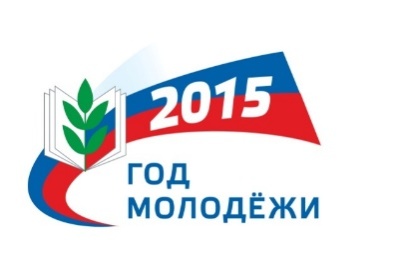 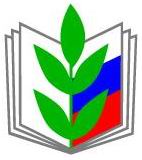 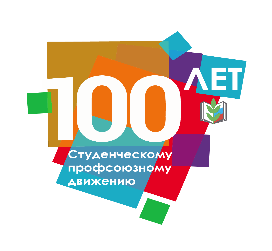 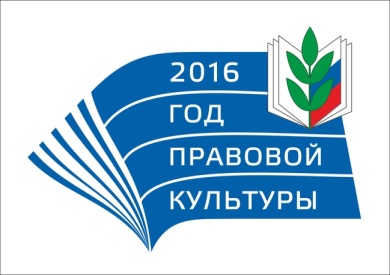 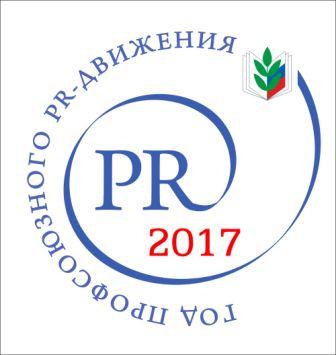 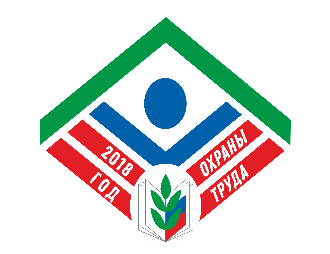 Территориальная организация Профсоюза01.201501.201501. 2016 г.01. 2016 г.Территориальная организация ПрофсоюзаКо-во членов профсоюза%профсоюзного членстваКо-во членов профсоюза%профсоюзного членстваВолжская196169,9191370,6Горномарийская94162,585180,6Звениговская78342,676552,9Йошкар-Олинская434364,4323064,8Килемарская40265,935768,0Куженерская60090,656491,1Медведевская211593,0209095,1Моркинская121093,4117796,0Новоторъяльская42766,741568,5Параньгинская75395,669194,3Сернурская112486,2113186,3Советская113883,5115688,0категории педагогических работников2015 (руб.)2019 (руб.)ростпедагоги общеобразовательных организаций20217246394422педагоги дошкольных образовательных организаций17895227244829мастера производственного обучения, преподаватели профессиональных образовательных организаций17889254657576педагоги организаций дополнительного образования16887248867999МарГУ (средняя по учреждению)29119351926073ПГТУ (средняя по учреждению)28951345005549Должности, отнесенные к квалификационным уровнямБазовая ставка заработной платы (базовый должностной оклад), рублей2015 годБазовая ставка заработной платы (базовый должностной оклад), рублей2019 годБазовая ставка заработной платы (базовый должностной оклад), рублей2020 год (проект)Инструктор по труду39004300450052345 770603963076281692472477568Инструктор по физической культуре39004300450052345 770603963076281692472477568Музыкальный руководитель39004300450052345 770603963076281692472477568Старший вожатый39004300450052345 770603963076281692472477568Инструктор-методист39004300450052345 770603963076281692472477568Концертмейстер39004300450052345 770603963076281692472477568Педагог дополнительного образования39004300450052345 770603963076281692472477568Педагог-организатор39004300450052345 770603963076281692472477568Социальный педагог39004300450052345 770603963076281692472477568Тренер-преподаватель39004300450052345 770603963076281692472477568Воспитатель39004300450052345 770603963076281692472477568Мастер производственного обучения39004300450052345 770603963076281692472477568Методист39004300450052345 770603963076281692472477568Педагог-психолог39004300450052345 770603963076281692472477568Старший инструктор-методист39004300450052345 770603963076281692472477568Старший педагог дополнительного образования39004300450052345 770603963076281692472477568Старший тренер-преподаватель39004300450052345 770603963076281692472477568470052345 770603963076281692472477568Педагог-библиотекарь470052345 770603963076281692472477568Преподаватель470052345 770603963076281692472477568Преподаватель-организатор основ безопасности жизнедеятельности470052345 770603963076281692472477568Руководитель физического воспитания470052345 770603963076281692472477568Старший воспитатель470052345 770603963076281692472477568Старший методист470052345 770603963076281692472477568Тьютор470052345 770603963076281692472477568Учитель470052345 770603963076281692472477568Учитель-дефектолог470052345 770603963076281692472477568Учитель-логопед (логопед)470052345 770603963076281692472477568Количество рабочих мест2015 г.2016 г.2017 г.2018 г.2019 г.Всего 17825 22103 21393 21693более22000 Проведена спец. оценка 2282  (12,8%)2274(10,3%)2777(13,0%)6488(30%)проведена на 90%